Публичный отчет  за 2019-2020 учебный годРодительское собрание 19.10.2020г. АнгарскАналитическая часть1. Общая характеристика образовательной деятельности МБОУ «СОШ №24»1.1. Общая характеристика образовательной организации Полное наименование общеобразовательного учреждения в соответствии с Уставом: Муниципальное бюджетное общеобразовательное учреждение «Средняя общеобразовательная школа №24»Юридический адрес:  665813, Иркутская область, город Ангарск, квартал 89, дом 27Фактический адрес: _665813, Иркутская область,  город Ангарск, квартал 89, дом 27Телефон, факс: _(3955)530296E-mail: sch_24ang@mail.ruБанковские реквизиты: Муниципальное бюджетное общеобразовательное учреждение «Средняя общеобразовательная школа №24» Управление по экономике и финансам Администрации Ангарского муниципального образования» л/с 03906011231, р/с 40703810600003000001, РКЦ Ангарск, г. Ангарск, БИК 042505000Перечень всех филиалов, структурных подразделений, представительств и других подразделений вне головной организации:  отсутствуютРеализуемые образовательные программы Содержание подготовки1.2. Организационно-правовое обеспечениеУчреждение является юридическим лицом, исполняет обязанности, выступает в качестве истца и ответчика в органах судебной власти в соответствии с действующим законодательством Российской Федерации. Учредитель: Администрация Ангарского городского округа. Функции и полномочия учредителя в соответствии с законодательством Российской Федерации, законодательством Иркутской области, муниципальными правовыми актами Ангарского городского округа осуществляет Управление образования администрации Ангарского городского округа. Полномочия собственника имущества Учреждения осуществляет Комитет по управлению муниципальным имуществом администрации Ангарского городского округаОрганизационно-правовая форма: Учреждение является некоммерческой организацией – муниципальным учреждением, тип - бюджетное учреждение. Создано для обеспечения реализации предусмотренных законодательством Российской Федерации полномочий органов местного самоуправления в сфере образованияОрганизационно-правовое обеспечение МБОУ «СОШ №24»  включает комплекс взаимосвязанных документов, регламентирующих структуру, задачи и функции учебного заведения, организацию его работы, права и обязанности, ответственность руководителя, работников: – взаимоотношения между образовательной организацией и ее учредителем регулируется учредительным договором, заключенным в соответствии с Законодательством Российской Федерации и  определяет  взаимные обязательства сторон, ответственность за выполнение этих обязательств;– устав,  утвержден  приказом  Управления образования администрации Ангарского городского округа от  15.12.2015 г. № 1002,  согласован с  Председателем комитета по управлению муниципальным имуществом администрации Ангарского городского  округа;– свидетельство о государственной регистрации права: № 38-38-02/017/2008-130 от 15.05.2008, № 38-38-02/017/2008-131 от 15.05.2008, № 38-38-02/017/2008-132 от 15.05.2008, № 38-38-02/017/2008-133 от 15.05.2008, № 38-38-02/017/2008-134 от 15.05.2008, № 38-38-02/017/2008-135 от 15.05.2008, № 38-38-02/030/2009-293 от 22.09.2009;– лицензия на право ведения образовательной деятельности: серия 38Л0 № 0003604 от 14.06.2016 выдана Службой по контролю и надзору в сфере образования Иркутской области на право ведения образовательной деятельности. Общее образование: начальное общее образование; основное общее образование; среднее общее образование. Дополнительное образование:  дополнительное образование детей и взрослых Срок действия лицензии бессрочно;- свидетельство о государственной аккредитации: серия 38А01 № 0000753 от 26.12.2014 года выдано  Службой по контролю и надзору в сфере образования Иркутской области о государственной  аккредитации образовательной деятельности по основным общеобразовательным программам начального общего образования, основного общего образования, среднего общего образования. Срок действия до 26.12.2026– коллективный договор, утвержден 31.12.2019 г.,  зарегистрирован  в Администрации Ангарского городского округа Комитете  по экономике  и финансам 25.02.2020г. регистрационный N 08/2020;– правила внутреннего трудового распорядка,  утверждены приказом директора от 29.01.2018 г. № 24;– структура и штатная численность;– штатное расписание;– должностные инструкции.1.3. Анализ контингента обучающихсяКонтингент выпускников,  в динамике за три учебных года.2. Система управления ОО	Учреждение имеет в своей структуре структурные подразделения, обеспечивающие осуществление образовательной деятельности: учебные мастерские, библиотека.Управление Учреждением осуществляется в соответствии с законодательством Российской Федерации, на основе сочетания принципов единоначалия и коллегиальности. Единоличным исполнительным органом Учреждения является руководитель Учреждения. Коллегиальными органами управления Учреждением являются: Общее собрание (конференция) работников Учреждения, Методический совет Учреждения, Педагогический совет Учреждения, Управляющий совет Учреждения.В целях учета мнения обучающихся, родителей (законных представителей) несовершеннолетних обучающихся, по инициативе обучающихся, родителей (законных представителей) несовершеннолетних обучающихся и педагогических работников в Учреждении:  действует совет обучающихся, совет родителей (законных представителей) несовершеннолетних обучающихся; действует профессиональный союз работников Учреждения.3. Содержание  и качество подготовки  обучающихся3.1. Динамика   качества знаний (КЗ)  и уровня обученности  (УО) обучающихся за пять лет.Результаты обучения  обучающихся по школе, в динамике с 2012 учебного годаНа протяжении многих лет наиболее успешными по показателям качества знаний являются обучающихся 1-4 классов, а также учащиеся  на  параллели 5-х  классов, где качество знаний составляет  66,3%,  и 45,5%  соответственно.  У данных обучающихся остается высокая мотивация в обучении, заинтересованность в высоком качестве своего труда, старание и прилежание. Родители учащихся данного возраста в основном отслеживают успехи своих детей и принимают необходимые меры при снижении результатов учебного труда. При сравнении результатов обучающихся 4-х классов прошлого года  и учащихся 5-х классов текущего  учебного года качества знаний  наблюдается снижение на 10,5% . Здесь наблюдается самое значительное снижение  качества знаний на параллели, что объясняется  адаптацией обучающихся  5-х классов в текущем учебном году, больше всего в 5б (21%) и 5г(14%) классах Также значительное снижение качества знаний произошло  .на параллели  7-х классов на 9,4%,  что  объясняется оттоком успешных обучающихся.  6-х классов 2018-2019 учебного года  в инновационные учреждения. Так за летний период  прошлого года в данные учреждения выбыло 36 обучающийся, в результате чего из четырех 6-х классов было сформировано три 7-х класса  в 2019-2020 учебном  году. Самое большое снижение в 7а, 7в классах.  В 8,9 классах качество знаний  по сравнению с прошлым годом практически не изменилось.Стабильные результаты или незначительное понижение  в следующих классах – 9а, 9б, 9в,  6г, 8а, 8б, 8в, 8г, 10б, 10а. В  целом по   школе качество знаний  обучающихся и уровень обученности  остался практически неизменным. Самые высокие показатели качества знаний в следующих классах: 2а, 3а,  4б, 2г, 3г, 4г, 3б – в начальной школе;   8б,  6а, 8в, 11а   классах  в основной и средней школе. Перспективы дальнейшего повышения качества знаний  в 2020-2021 учебном году это  обучающиеся, получившие   всего одну «тройку» в  2019-2020 учебном году.  При  этом следует отметить, что 10 обучающихся 2019-2020 учебного года  по резервным предметам в течение года получали отметку «4». Показатель  «обученности» и «качества знаний»  по школе   в сравнении с предыдущим годом  повысился   и  составляет 99,6% и  44,4% соответственно.  По результатам  года в  2019 -  2020 учебном  году переведен  условно в  11б класс Замулин Михаил Витальевич, обучающийся 10а класса, не аттестован по физике и алгебре;переведен условно в 7г  класс Кукса Владимир  Александрович, обучающийся 6а класса, не аттестован  по математике и иностранному языку.  3.2. Качество подготовки выпускниковСведения о результатах освоения общеобразовательной программы выпускниками.Результаты единого государственного экзамена,   20172018 г.2019 г.2020 г.Результаты государственной   итоговой  аттестации за курс основного общего образования в форме ОГЭ2017 г. 2018 г. 2019 г. В 2020 году  государственная итоговая аттестация по программам основного общего образования не проводилась.  3.3. Результаты Всероссийских проверочных работ в  2019 году ВПР по результатам 2020 года  были проведены только в сентябре-октябре 2020 года.  Анализ будет произведен  по  итоговым материалам Федеральной информационной системы оценки качества образования (ФИС ОКО.) Результаты ВПР в 2019 году показали, что  успеваемость обучающихся в учреждении  ниже результатов УО ААГО по предмету математика в  5, 7 классах.  При  анализе требований  и умений  в соответствии с ФГОС по математике  выявлены следующие проблемы в достижении планируемых результатов:  умение применять изученные понятия, результаты, методы для решения задач практического характера и задач из смежных дисциплин;   решать несложные логические задачи методом рассуждений;  умение проводить логические обоснования, доказательства математических утверждений; решать простые и сложные задачи разных типов, а также задачи повышенной трудности; умение извлекать информацию, представленную в таблицах, на диаграммах, графиках; читать информацию, представленную в виде таблицы, диаграммы, графика;  извлекать, интерпретировать информацию, представленную в таблицах и на диаграммах, отражающую свойства и характеристики реальных процессов и явлений; оценивать результаты вычислений при решении практических задач,  решать задачи на основе рассмотрения реальных ситуаций, в которых не требуется точный вычислительный результат.  По качеству знаний результаты ниже результатов УО ААГО по русскому языку  5 класс.   При анализе  требований и умений в соответствии с ФГОС по русскому языку в 5 классе выявлены следующие проблемы в достижении планируемых результатов:   соблюдение  основных  языковых  норм  в письменной речи; редактирование  письменных  текстов  разных стилей и жанров с соблюдением норм современного русского литературного языка;  расширение и систематизация научных знаний о языке; осознание взаимосвязи его уровней и единиц; освоение базовых понятий лингвистики, основных единиц и грамматических категорий, языка, опознавать самостоятельные части речи и их формы, а также служебные части речи и междометия,  совершенствование видов речевой деятельности (чтения, письма), обеспечивающих эффективное овладение разными учебными предметами и взаимодействие с окружающими людьми; расширение и систематизация научных знаний о языке; осознание взаимосвязи его уровней и единиц.  По качеству знаний результаты ниже результатов УО ААГО по физике   11 класс.   При анализе  требований и умений в соответствии с ФК ГОС по физике  в 11 классе выявлены следующие проблемы в достижении планируемых результатов:    умение  объяснять устройство и принцип действия технических объектов, приводить примеры практического использования физических знаний, умение  использовать приобретенные знания и умения в практической деятельности и повседневной жизни для рационального природопользования и охраны окружающей среды; умение  воспринимать и на основе полученных знаний самостоятельно оценивать информацию, содержащуюся в СМИ, Интернете, научно-популярных статьях.  Кроме того при анализе  достижений планируемых результатов   средний процент выполнения  заданий ниже региональных   показателей по следующим блокам:по биологии:  формирование представлений о значении биологических наук в решении проблем необходимости рационального природопользования,  роль биологии в практической деятельности людей;по географии: умение определять понятия, устанавливать аналогии, владение основами картографической грамотности и использование географической карты для решения разнообразных задач;по истории:    способность определять и аргументировать свое отношение к содержащейся в различных источниках информации о событиях и явлениях прошлого и настоящего, умение искать, анализировать, систематизировать и оценивать историческую информацию различных исторических и современных источников, раскрывать ее социальную принадлежность и познавательную ценность; способность определять и аргументировать свое отношение к ней;по обществознанию:   умение оценивать   правильность выполнения учебной задачи, собственные возможности ее решения,  приобретение теоретических знаний и опыта применения полученных знаний и умений для определения собственной активной позиции в общественной жизни, для решения типичных задач в области социальных отношений, адекватных возрасту обучающихсяНаправления коррекционной работы: совершенствование  системы индивидуального подхода в процессе контроля знаний и умений обучающихся; стимулирование систематической работы обучающихся в процессе их познавательной деятельности; развитие самоконтроля (самооценивания); управление учебной деятельностью учащихся с применением принципа обратной связи в процессе обучения; создание  комфортных условия для развития положительной мотивации к освоению  лингвистического материала, формирования умений для решения учебно-языковых задач,  использование результатов ВПР для изучения эффективности профессиональной компетенции и дальнейшего совершенствования образовательного процесса.4. Особенности организации учебного процесса4.1. Принципы составления учебного плана   МБОУ «СОШ №24» Непрерывность и преемственность в образовании обеспечены  программой развития образовательной организации и основными образовательными программами для трех  уровней общего образования: начального общего образования, основного общего образования, среднего общего образования. Концепция  развития образовательной организации: «Создание единого  информационно-образовательного пространства как необходимого условия для динамичного развития школы в современных условиях».Учебный план начального общего образования является разделом основной образовательной программы начального общего образования, утвержденной приказом директора от 30.08.2019 №193Учебный план, реализующий основную образовательную программу начального общего образования,   фиксирует общий объем нагрузки, максимальный объем аудиторной нагрузки обучающихся, состав и структуру предметных областей, распределение учебного времени, отводимого на их освоение  по классам и учебным предметам, формы промежуточной аттестации.Реализация содержания образования  основной образовательной программы начального общего образования предусмотрена за счет введения учебных курсов, обеспечивающих целостное восприятие мира, системно - деятельностный подход и индивидуализацию обучения.Учебный план начального общего образования обеспечивает выполнение гигиенических требований к режиму образовательного процесса, установленных СанПиН 2.4.2.2821-10 «Санитарно-эпидемиологические требования к условиям и организации обучения в общеобразовательных учреждениях», утвержденных постановлением Главного государственного санитарного врача Российской Федерации от 29 декабря 2010 года № 189.Образовательной организацией определен режим работы.Учебный план начального общего образования разработан по пятидневной учебной неделе для 1-4 классов.Продолжительность учебного года при получении начального общего образования составляет 34 недели, в 1 классе – 33 недели.Количество часов, отведенных на освоение учащимися учебного плана, не превышает  предельно  допустимую недельную учебную нагрузку.Количество учебных занятий  в начальной школе за 4 учебных года составит 3039 часов: 1-й класс – 693 час. в год (21 час.X  33 недели)2-й класс – 782 час. в год ( 23 час. X 34 недели)3-й класс - 782 час. в год ( 23 час. X 34 недели)4-й класс – 782 час. в год (23 час. X 34 недели)Продолжительность каникул в течение учебного года составляет не менее 30 календарных дней, летом – 12 недель. Для обучающихся в 1 классе установлены в течение года дополнительные недельные каникулы.Продолжительность урока составляет: в 1 классе – 35 минут, во 2-4 классах – 40 минут.Образовательный  процесс начального общего образования организован в две смены: 1, 4 классы -   первая смена;  2,3 классы -   вторая смена.Учебный план  начального общего образования  разработан на основе федерального государственного образовательного стандарта начального общего образования, утвержденного приказом Министерства образования и науки Российской Федерации от 6 октября 2009 г. №373 с учетом примерного учебного плана начального общего образования, Примерной основной образовательной программы начального общего образования, одобренной решением федерального учебно-методического объединения по общему образованию от 8 апреля 2015 года  №1/15.В учебный план начального общего образования на параллели 4-х классов введен курс «Основы религиозных культур и светской этики»  на основании письма Министерства образования Иркутской области от 04.05.2012 года №55-37-3732/12 «О введении комплексного учебного курса ОРКСЭ в 2012-2013 учебном году»). Учебный план состоит из двух  частей: обязательной части и части, формируемой участниками образовательных отношений.Обязательная часть учебного плана определяет состав учебных предметов обязательных предметных областей в соответствии с федеральным государственным образовательным стандартом начального общего образования и учебное время, отводимое на их изучение по классам (годам) обучения.Обязательная часть учебного плана отражает содержание образования, которое обеспечивает  достижение целей начального общего образования:формирование гражданской идентичности обучающихся, приобщение их к общекультурным, национальным и этнокультурным ценностям;готовность обучающихся к продолжению образования на последующих уровнях основного общего образования, их приобщение к информационным технологиям;формирование здорового образа жизни, элементарных правил поведения в экстремальных ситуациях;личностное развитие обучающегося в соответствии с его индивидуальностью.При формировании учебного плана начального общего образования сохранена  преемственность во всех  параллелях. Учебный план определяет состав предметных областей начального общего образования: «Русский язык и литературное чтение», «Иностранный язык», «Математика и информатика», «Обществознание и естествознание», «Основы религиозных культур и светской этики», «Искусство», «Технология», «Физическая культура».Часть учебного плана, формируемая участниками образовательных отношений, предусматривает изучение учебного предмета «Русский язык» с 1-4 классы.На основе локального акта «Положение о системе оценки, формах и порядке промежуточной аттестации обучающихся на уровне начального общего образования», утвержденного приказом директора от 02.04.2018 года №95 используются следующие формы  промежуточной аттестации во 2-4 классах (в 1 классах промежуточная аттестация отсутствует): по образовательным результатам во 2-4 классах по предметам учебного плана  промежуточная аттестация проводится в форме итоговых проверочных работ, контрольных работ, контрольных тестов, проектов.Учебный план основного общего образования для 5-9 классов является разделом основной образовательной программы основного общего образования МБОУ «СОШ №24», утвержденной приказом директора от 30.08.2019  №193    Учебный план основного общего образования  предусматривает работу по освоению федерального государственного образовательного стандарта основного общего образования, по повышению качества обучения, удовлетворению образовательных потребностей учащихся в соответствии с индивидуальными особенностями личности.Учебный план основного общего образования составлен в соответствии с темой работы школы «Развитие мотивационного потенциала субъектов образовательного процесса как основной ресурс решения социально значимых задач модернизации образования» », направлен на достижение цели работы школы: повышение качества образования, его соответствия актуальным и перспективным потребностям личности, общества и государства путём использования ресурсного потенциала образовательного учреждения.Учебный план основного общего образования:- фиксирует максимальный объем учебной нагрузки обучающихся;- определяет перечень учебных предметов, курсов;- распределяет учебные предметыПри формировании учебного плана основного общего образования сохранена преемственность во всех уровнях  обучения. Учебный план основного  общего образования обеспечивает выполнение гигиенических требований к режиму образовательного процесса, установленных СанПиН 2.4.2.2821-10 «Санитарно-эпидемиологические требования к условиям и организации обучения в общеобразовательных учреждениях», утвержденных постановлением Главного государственного санитарного врача Российской Федерации от 29.12.2010 года № 189.На  уровне основного общего образования   17 общеобразовательных классов.Образовательной организацией определен следующий режим работы: учебный план основного общего образования разработан для 5-дневной учебной недели  и  обеспечивает соблюдение требований санитарно-эпидемиологических правил и нормативов СанПин 2.4.2.2821-10 Продолжительность учебного года при получении основного  общего образования составляет 34  недели.Продолжительность каникул в течение учебного года составляет не менее 30 календарных дней, летом – 8 недель. Продолжительность урока составляет  40 минут.Образовательный  процесс основного  общего образования организован в одну смену.Количество часов, отведенных на освоение обучающимися учебного плана, не превышает величину максимально допустимой недельной нагрузки.Учебный план основного общего образования  для 5-9 классов  разработан на основе учебного плана основного  общего образования примерной основной образовательной программы, обеспечивающей реализацию требований Федерального государственного образовательного стандарта основного общего образования, утвержденного приказом Министерства образования и науки Российской Федерации от 17.12.2010 №1897.Учебный план основного общего образования  для 5-9 классов  состоит из двух частей: обязательной части и части, формируемой участниками образовательных отношений.Обязательная часть учебного плана для 5-9 классов: - фиксирует максимальный объем учебной нагрузки обучающихся;- определяет состав учебных предметов, курсов;- распределяет учебные предметы, курсы.Предметная область «Физическая культура и Основы безопасности жизнедеятельности» в обязательной части учебного плана основного общего образования для 5-9 классов представлена 2 часами учебного предмета «Физическая культура», 3-й час данного предмета реализуется через внеурочные занятия по выбору «Спортивное скалолазание», «Легкая атлетика».Часть учебного плана для 5-9 классов, формируемая участниками образовательных отношений, в целях обеспечения индивидуальных потребностей обучающихся предусматривает:- учебные занятия для углубленного изучения отдельных обязательных предметов;- учебные занятия, обеспечивающие различные интересы обучающихся.  Реализация данной части учебного плана предусмотрена на изучение обязательных  предметов: для сохранения преемственности на всех ступенях обучения введены предметы ОБЖ, информатика, увеличено количество учебных часов, предусмотренных на изучение  предмета  «Русский язык» в 5 классах обязательной части учебного плана.     Часть учебного плана, формируемая участниками образовательных отношений, представлена факультативными курсами в 7-9 классах: «Русская словесность. От слова к словесности», «Учусь математике», «Мир расчетных задач по химии», «Современная грамматика английского языка».Реализация предметной области «Основы духовно-нравственной культуры народов России» части учебного плана, формируемой участниками образовательных отношений, представлена  во внеурочной деятельности в 5,6 классах предметом «Основы духовно-нравственной культуры народов России». Данный предмет реализует принцип преемственности с предметом начального общего образования «Основы религиозных культур и светской этики»На основании локального акта «Положение о текущем контроле успеваемости и промежуточной аттестации учащихся МБОУ «СОШ №24», утвержденного приказом директора от 02.04.2018 №95 на  уровне основного  общего образования используются  следующие формы  промежуточной аттестации:-  по образовательным результатам в 5-9 классах проводятся итоговые контрольные  работы по всем предметам учебного плана.-  контрольная годовая устная работа: экзамен, собеседование, защита ранее выполненной работы (реферата, проекта)Учебный план  среднего общего образования предусматривает работу по освоению федерального компонента государственного образовательного стандарта,  по повышению качества обучения, удовлетворению образовательных потребностей учащихся в соответствии с индивидуальными особенностями личности.Учебный план составлен в соответствии с темой работы школы «Обучение, воспитание и социализация обучающихся  в условиях перехода на новые стандарты», направлен на достижение цели работы школы: сформировать физически и нравственно здоровую личность, адаптированную к реальной жизни, нацеленную на познавательную и созидательную деятельность, способную реализовать полученные в школе знания.Учебный план среднего  общего образования:- фиксирует максимальный объем учебной нагрузки обучающихся;- определяет перечень учебных предметов, курсов;- распределяет учебные предметы, курсы по классам При формировании учебного плана сохранена преемственность во всех уровнях  обучения. Учебный план среднего  общего образования обеспечивает выполнение гигиенических требований к режиму образовательного процесса, установленных СанПиН 2.4.2.2821-10 «Санитарно-эпидемиологические требования к условиям и организации обучения в общеобразовательных учреждениях», утвержденных постановлением Главного государственного санитарного врача Российской Федерации от 29.12. 2010 года № 189.Образовательной организацией определен следующий режим работы.Учебный план среднего общего образования разработан для 5-дневной учебной недели на 2018-2019 учебный  и  обеспечивает соблюдение требований санитарно-эпидемиологических правил и нормативов СанПин 2.4.2.2821-10 . Продолжительность учебного года при получении среднего  общего образования составляет 37 недель с учетом экзаменационного периода.  Продолжительность каникул в течение учебного года составляет не менее 30 календарных дней, летом – 8 недель.  Продолжительность урока составляет  40 минут. Образовательный  процесс среднего  общего образования организован в первую смену. Количество часов, отведенных на освоение обучающимися учебного плана, не превышает величину максимально допустимой недельной нагрузки. Учебный план среднего  общего образования   направлен на организацию образовательного процесса, максимально обеспечивающего  запросы обучающихся и их родителей (законных представителей). В соответствии с задачами модернизации образования уровень среднего общего образования обеспечивает функциональную грамотность и социальную адаптацию обучающихся, содействует их общественному и гражданскому  самоопределению.4.2. Реализация учебного плана  (на 31.05.2020 г)  МБОУ «СОШ №24»Средний показатель реализации учебного плана  за 2019/2020 учебный год составил 98,5%4.3. Функционирование  внутренней системы оценки качества  образования.Внутренняя система оценки качества образования представляет собой систему сбора, обработки, хранения и распространения информации о состоянии образовательной системы или отдельных ее элементов. Цель изучения: - выявить  эффективность работы внутренней системы оценки качества образования по следующим направлениям: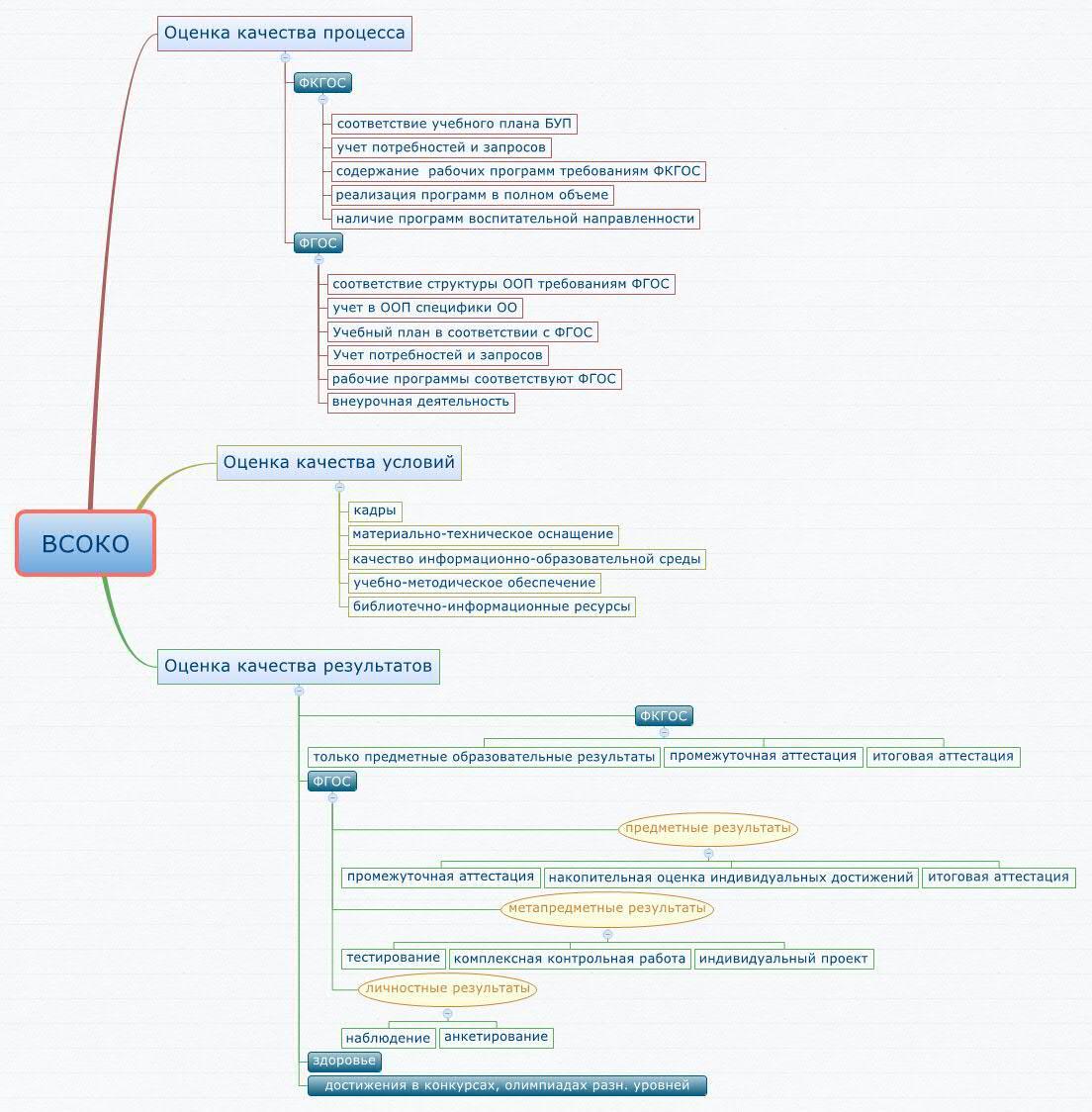 Результаты изучения: в ходе оценки эффективности  ВСОКО были проведены следующие  мероприятия:Оценка  образовательных программ Оценка  условий реализации образовательных программОценка качества результатов: мониторинг сформированности и развития предметных,  метапредметных результатов освоения основных образовательных программ  и мониторинг личностного развития обучающихсяОценка достижения предметных результатов освоения ООП в соответствии с ФГОС проводится в следующих формах:промежуточная аттестация;анализ результатов внешних независимых диагностик, всероссийских проверочных работ;итоговая оценка по предметам, не выносимым на ГИА;анализ результатов ГИА.оценка сформированности личностных результатов осуществлялась  классными руководителями, по каждому учащемуся, по всем критериям через наблюдения, собеседования и  консультации по десятибалльной шкале оценивания - «Уровень освоения программы»: 1 – недопустимый;2 – очень низкий;3 – низкий;4 – минимально допустимый;5 – средний;6 – оптимальный;7 – повышенный;8 – высокий;9 – очень высокий;10 – идеальный.Средняя суммарная оценка личностных результатов учащихся  по всем установленным критериям является показателем их сформированности.  Динамика формирования личностных результатов всех учащихся является показателем эффективности воспитательно-образовательной деятельности конкретного педагога и Учреждения в целом.  При оценке личностных  результатов освоения основной образовательной программы учитывались следующие критерии:Оценка  сформированности  метапредметных результатов  осуществлялась классными  руководителями, по каждому учащемуся, по всем критериям через наблюдения, собеседования, консультации по десятибалльной шкале оценивания - «Уровень освоения программы»: 1 – недопустимый;2 – очень низкий;3 – низкий;4 – минимально допустимый;5 – средний;6 – оптимальный;7 – повышенный;8 – высокий;9 – очень высокий;10 – идеальный.Средняя суммарная оценка метапредметных результатов учащегося по всем установленным критериям является показателем их сформированности.  При оценке сформированности метапредметных результатов учитывались следующие критерии:Обобщенные показатели оценки по  вышеуказанным  критериям в соответствии с требованиями ФГОС  сформированы общим протоколом и  утверждены на педагогическом советеУдовлетворѐнность участников образовательных отношений деятельностью образовательной организацией.  Оценивался уровень работы школы по 19 показателям. В ходе анкетирования были получены результаты, представленные в таблице:Уровень удовлетворенности учащихся и родителей совпадает, что может говорить о достоверности полученных данных.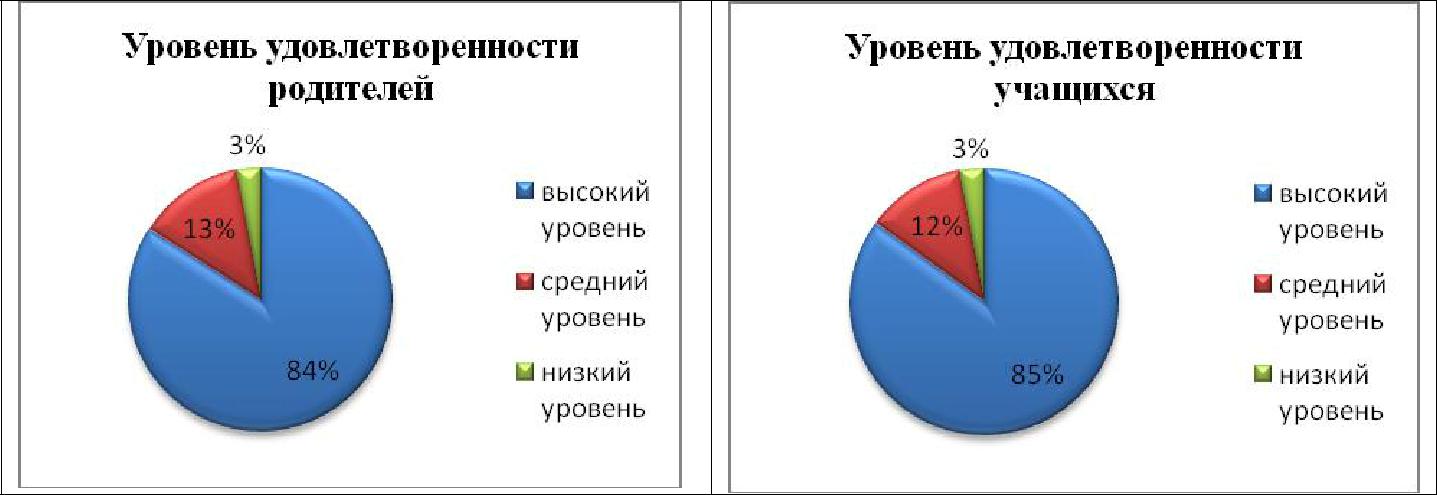 Средний показатель удовлетворѐнности родителей и обучающихся свидетельствует о целенаправленной работе педагогического коллектива и администрации образовательной организации над развитием и совершенствованием образовательного процесса, о своевременной корреляции педагогической деятельности на основе отслеживания еѐ результатов. Также необходимо отметить те стороны жизнедеятельности образовательного учреждения, в отношении которых следует усилить работу, а именно: медицинское сопровождение; качество питания учащихся в   школе; организация досуга обучающихся в школе; поведение учащихся школы.ВЫВОДЫ:Основные образовательные программы разработаны согласно требованиям образовательных стандартов (ФКГОС, ФГОС НО, ФГОС ООО, ФГОС СОО).Совокупное состояние условий реализации образовательных программ в  Учреждении  соответствует требованиям  к кадровым, психолого-педагогическим, материально-техническим, учебно-методическим условиям и информационной образовательной среде.Результаты успеваемости и качества знаний по предметам учебного плана Учреждения  указывают на оптимальный  уровень реализации  основных образовательных программ, вместе с тем наблюдается недостаточный уровень индивидуальной работы  педагогов с обучающимися,  снижение качества знаний  при  адаптации обучающихся  5-х классов, а также  значительное снижение качества знаний  в связи с оттоком  обучающихся в инновационные учреждения.4.4. Участие обучающихся  в творческих конкурсах, олимпиадах, играх за 2019 годМуниципальный уровень,   победители и призеры4.5. Воспитательная система  образовательного учрежденияВоспитательная деятельность в учреждении строится в соответствии с действующим Российским законодательством и Основной образовательной программой МБОУ «СОШ №24».I.	Цели, задачи, направления воспитательной работы	В рамках воспитательной работы на уровне начального общего образования реализовывались программы: «Программа духовно-нравственного воспитания, развития обучающихся при получении начального общего образования», «Программа формирования экологической культуры, здорового и безопасного образа жизни». Основной целью духовно-нравственного развития и воспитания была социально-педагогическая поддержка становления и развития высоконравственного, творческого, компетентного гражданина России, принимающего судьбу Отечества как свою личную, осознающего ответственность за настоящее и будущее своей страны, укорененного в духовных и культурных традициях многонационального народа Российской Федерации.Основной целью программы по формированию экологической культуры, здорового и безопасного образа жизни было создание благоприятных условий, обеспечивающих формирование основ экологической грамотности и экологического сознания, возможность сохранения здоровья, формирования мотивации к активному и здоровому образу жизни (ЗОЖ).	Основной  целью воспитательной работы на уровне основного общего образования было: воспитание, социально-педагогическая поддержка становления и развития высоконравственного, ответственного, творческого, инициативного, компетентного гражданина России, готового к осознанному профессиональному выбору.Для достижения поставленной цели воспитания и социализации учащихся решались следующие задачи:1) воспитание российской гражданской идентичности: патриотизма, уважения к Отечеству, прошлое и настоящее многонационального народа России; осознание своей этнической принадлежности, знание истории, языка, культуры своего народа, своего края, основ культурного наследия народов России и человечества; усвоение гуманистических, демократических и традиционных ценностей многонационального российского общества; воспитание чувства ответственности и долга перед Родиной;2) формирование ответственного отношения к учению, готовности и способности обучающихся к саморазвитию и самообразованию на основе мотивации к обучению и познанию, осознанному выбору и построению дальнейшей индивидуальной траектории образования на базе ориентировки в мире профессий и профессиональных предпочтений, с учётом устойчивых познавательных интересов, а также на основе формирования уважительного отношения к труду, развития опыта участия в социально значимом труде; 3) формирование целостного мировоззрения, соответствующего современному уровню развития науки и общественной практики, учитывающего социальное, культурное, языковое, духовное многообразие современного мира;4) формирование осознанного, уважительного и доброжелательного отношения к другому человеку, его мнению, мировоззрению, культуре, языку, вере, гражданской позиции, к истории, культуре, религии, традициям, языкам, ценностям народов России и народов мира; готовности и способности вести диалог с другими людьми и достигать в нём взаимопонимания; 5) освоение социальных норм, правил поведения, ролей и форм социальной жизни в группах и сообществах, включая взрослые и социальные сообщества; участие в школьном самоуправлении и  общественной жизни в пределах возрастных компетенций с учётом региональных, этнокультурных, социальных и экономических особенностей; 6) развитие морального сознания и компетентности в решении моральных проблем на основе личностного выбора, формирование нравственных чувств и нравственного поведения, осознанного и ответственного отношения к собственным поступкам; 7) формирование коммуникативной компетентности в общении и сотрудничестве со сверстниками, детьми старшего и младшего возраста, взрослыми в процессе образовательной, общественно полезной, учебно-исследовательской, творческой и других видов деятельности;8) формирование ценности здорового и безопасного образа жизни; усвоение правил индивидуального и коллективного безопасного поведения в чрезвычайных ситуациях, угрожающих жизни и здоровью людей, правил поведения на транспорте и на дорогах;9) формирование основ экологической культуры соответствующей современному уровню экологического мышления, развитие опыта экологически ориентированной рефлексивно-оценочной и практической  деятельности в жизненных ситуациях;10) осознание значения семьи в жизни человека и общества, принятие ценности семейной жизни, уважительное и заботливое отношение к членам своей семьи;11) развитие эстетического сознания через освоение художественного наследия народов России и мира, творческой деятельности эстетического характера.Воспитательная работа осуществлялась по следующим направлениям: физическое развитие, охрана здоровья; духовно-нравственное и правовое воспитание; семейное воспитание; творческое развитие, экологическое и эстетическое воспитание; интеллектуальное развитие; гражданское, патриотическое и поликультурное воспитание; социальное развитие.	На уровне среднего  общего образования воспитательная работа была направлена на:- формирование общей культуры личности обучающихся на основе усвоения обязательного минимума содержания общеобразовательных программ;- адаптацию обучающихся к жизни в обществе;- воспитание гражданственности, трудолюбия, уважения к правам и свободам человека, - любви к окружающей природе, Родине, семье;- формирование здорового образа жизни.Цель воспитания определялась как воспитание человека, готового и способного: к жизненному самоопределению; к гармонизации отношений с окружающим миром, решению жизненных проблем различной степени сложности; к созидательной деятельности; к самостоятельному выбору здорового образа жизни.	Воспитательная работа осуществлялась по следующим направлениям: физическое развитие, охрана здоровья; духовно-нравственное и правовое воспитание; семейное воспитание; творческое развитие, экологическое и эстетическое воспитание; интеллектуальное развитие; гражданское, патриотическое и поликультурное воспитание; социальное развитие; профессиональная ориентация.	На 03.09.2019г. был составлен общешкольный  план воспитательной работы на учебный год, в котором учитывались все направления воспитательной работы с обучающимися, работа с родителями,  организационно-методическая работа. Классными руководителями так же составлялись планы работы,  педагогам была рекомендована разработка программ воспитательной работы.I.	Работа с обучающимисяII	Работа по направлениям 	План воспитательной работы был разработан таким образом, что в течение учебного года каждый классный руководитель проводил одно общешкольное мероприятие. План воспитательной работы реализован полностью. Все мероприятия были проведены в соответствии с графиком. Самыми запоминающими мероприятиями стали: Битва хоров (начальная школа); смотр песни и строя, посвященный Дню защитников Отечества, концерты, посвященные Дню Победы. Данные мероприятия отличаются   хорошим эстетическим оформлением, духовно-нравственным смыслом, большим количеством участников.  К участию в вышеперечисленные мероприятия были активно привлечены родители. Положительные отзывы общественности города получили концерты «Двор, в котором живет ветеран» (один концерт проходил в 1 квартале г. Ангарска, другой – на территории школы). Данное мероприятие так же было отмечено СМИ города. Битва хоров была посвящена Красной книге. Необходимо отметить, что на данном мероприятии использовались самостоятельно изготовленные школьниками костюмы и другой реквизит. 	В рамках охраны здоровья обучающихся были проведены такие мероприятия, как Дни здоровья, учебные эвакуации, классные часы, беседы инспекторов ГИБДД по правилам поведения на дорогах, беседы сотрудников МЧС по правилам поведения во время пожара и правилах поведения на воде. Так же проводились интернет-акции, посвященные Всемирному дню борьбы со СПИДом, дню борьбы с наркоманией и наркобизнесом, «Здоровье! Полезные советы на каждый день!», беседы социального педагога по профилактике употребления ПАВ, правильному питанию, о вреде длительного пребывания у компьютера.	В рамках направления «Социальное развитие» была организована деятельность органов самоуправления школы и классов. В школьном самоуправлении работали 4 министерства: здравоохранения; образования и науки; правопорядка; культуры. Министерство здравоохранения отвечало за организацию, проведение спортивных мероприятий, участие в них; организацию мероприятий по ПДД;  пропаганду здорового образа жизни; участие в тематических классных часах. Министерство образования и науки отвечало за организацию, проведение, участие в научно-практических конференциях; всеобуч; принимало участие в решении, кого из учащихся следует наградить за успехи в учебном процессе,  участие в олимпиадах, осуществляло анализ успеваемости. Министерство культуры отвечало за организацию, проведение, участие в культурно-развлекательных и пр. мероприятиях различного уровня, за организацию деятельности газеты, СМИ. Министерство правопорядка осуществляло контроль и организацию дежурства по школе; участие в разрешении споров; пропаганду соблюдения правил пребывания учащихся в школе; проведение профилактических мероприятий  по недопущению правонарушений, дежурство на школьных дискотеках.  Заседания органов самоуправления осуществлялись в начале учебного года один раз в неделю, позже участники самоуправления пришли к выводам, что данные заседания можно проводить один раз в две недели, так как в своей деятельности стали активно использовать страницу школы в социальной сети вКонтакте («Жизнь школы 24»).  ВКонтакте была организована беседа, при помощи которой можно было обсуждать текущие вопросы. Необходимо отметить, что страница «Жизнь школы 24» помогает быстро и масштабно информировать обучающихся, родителей и педагогов учреждения о мероприятиях различного уровня, ознакомить обучающихся с результатами конкурса, обсудить школьные проблемы. Администратором группы является ученик 10а класса Андронов Алексей. В 2017\2018 году участниками детского школьного самоуправления было решено проводить по результатам четверти линейки. На данных линейках до обучающихся доводились результаты школьных дежурств, осуществлялось награждение учащихся. Данные линейки проводились силами участников школьного самоуправления. 	Так же в рамках работы по социальному развитию учащихся проходил конкурс плакатов, посвященный Международному дню толерантности. Учащиеся начальной школы выезжали на базу отдыха «Юбилейный». Каждый классный руководитель в течение учебного года организовывал выезды и экскурсии. Таким образом, самыми яркими выездами для школьников стали: экскурсия на фабрику семечек «Фенечка», в Иркутский музей ТБО, музей деревянного зодчества «Тальцы». Так же учащиеся школы принимали участие в играх по пейнтболу. 	В рамках гражданского воспитания наиболее яркими стали концерты, посвященные Дню Победы. Так же были проведены День солидарности в борьбе с терроризмом, День народного единства, День Конституции Российской Федерации, классные часы «Мы разные в этом наше богатство, мы вместе и в этом наша сила!», акция «За чистое русское слово!», День космонавтики, организованы встречи в ветеранами войны, учащиеся школы приняли участие в марше Бессмертного полка.  	Необходимо отметить, что при проведении и организации этих и других мероприятий, организаторами широко использовались телевизоры, расположенные на вахте учреждения и интернет - ресурсы.	В рамках реализации мероприятий, направленных на духовно-нравственное и правовое воспитание, наиболее яркими стали Осенние благотворительные ярмарки. Средства, собранные в результате ярмарки, были переданы в благотворительный фонд и на приобретение корма для животных приюта с. Мамоны Иркутского района. 		В 5-11 классах были проведены классные часы: «Чистые сердцем», «Человек-это звучит гордо», «Мы в ответе за тех, кого приручили». Социальным педагогом  проведен ряд бесед, направленных на профилактику асоциальных явлений. 	В течение года осуществлял свою деятельность отряд волонтеров, который принимал участие в организации и проведении общешкольных мероприятий, а так же при  проведении муниципальных мероприятий (по приглашению специалистов Центра поддержки общественных инициатив).	Ежемесячно проводились заседания Советов профилактики, протоколы которых велись социальным педагогом учреждения.	Большое внимание уделялось семейному воспитанию школьников. Наиболее запомнившимся мероприятием стал концерт, посвященный Дню Матери («Тепло сердец для наших мам»), на который были приглашены мамы обучающихся. К 8 марта и 23 февраля были проведены конкурсы рисунков среди школьников. Родители активно приглашались к совместной деятельности, в том числе к участию в общешкольных мероприятиях, организации выездов и экскурсий. Педагогами-психологами и социальным педагогом осуществлялось консультирование родителей по их запросу, консультирование учащихся по семейным конфликтам, по взаимоотношению с родителями. 	Особое внимание уделялось творческому развитию, экологическому и эстетическому воспитанию. Был проведен ряд праздничных концертов: Голубой огонек ко дню учителя, Битва хоров,  посвященная Красной книге, Мероприятия, посвященные новому году, Проведены конкурсы: «А, ну-ка, девочки!», «А, ну-ка, парни!», «Смотр песни и строя», посвященный Дню защитников Отечества, День Байкала. Ко Дню Байкала проводился конкурс рисунков, победители которого приняли участие в муниципальном конкурсе рисунков, посвященному Дню Байкала. В результате данного участия, все детские работы заняли призовые места.	Профессиональная ориентация среди старшеклассников осуществлялась посредством приглашения представителей СУЗов и ВУЗов города и области. С учащимися проводились тестирования силами педагогов-психологов, а так же учащиеся 9 классов приняли участие во Всероссийском тестировании. Социальным педагогом, педагогами-психологами, классными руководителями проводились классные часы «Анализ профессии», «Уровни образования в Российской Федерации», «Что такое профессиональная проба». С одиннадцатиклассниками была проведена деловая игра «Я выбираю профессию».	2.	Профилактическая работаБольшое внимание уделялось учащимся, склонным к асоциальным поступкам. С детьми группы риска осуществлялась работа социальным педагогом, педагогами-психологами, классными руководителями, администрацией школы. На внутришкольном учете состояло 8 учащихся. Основная причина постановки на учет – нарушение дисциплины и пропуски уроков без уважительной причины. На учете в ОП состояло два учащихся, один из которых осужден Ангарским городским судом за кражу. Другой учащийся был поставлен на учет за самовольные уходы из дома. Необходимо отметить, что оба учащихся поступили в учреждение в 2017\2018 учебном году с уже имеющейся постановкой на учете в ОП-1. В течение учебного года два обучающихся были помещены в ЦПД г.Ангарска. Один ребенок был помещен по причине  неисполнения родительских обязанностей матерью, другой - по причине отказа от опеки. При работе с обучающимися, оказавшимися в трудной жизненной ситуации, осуществлялось сотрудничество со специалистами КДН и ЗП, отдела опеки и инспекторами ОДН. На каждого ребенка группы риска разрабатывается план работы, ведется карта индивидуального психолого-педагогического сопровождения.	Осуществляли свою деятельность Совет профилактики и Кабинет профилактики. К проведению мероприятий по профилактике употребления ПАВ привлекался врач-нарколог Непомнящих О.Г.	По профилактике детских дорожно-транспортных происшествий осуществлялась реализация десятичасовой программы. Ежедневно в конце последнего урока учителя-предметники напоминали детям о необходимости соблюдения правил дорожного движения. В учебных кабинетах начальной школы оформлены уголки по ПДД. Имеется информационный уголок и на втором этаже школы. На первом этаже школы размещен план безопасного движения пешеходов вблизи учреждения. Учителями, родителями, учащимися 1-6 классов разрабатывались индивидуальные планы безопасного движения по пути Дом-Школа-Дом. Отряд юных инспекторов движения принимал активное участие во всех муниципальных акциях и других мероприятиях. На муниципальном конкурсе агитбригад отряд ЮИД занял второе место. Осуществлялись рейды с привлечением родителей на улицах вблизи со школой с целью выявления детей, нарушающих правила дорожного движения.	По противопожарному поведению так же осуществлялась работа. В учреждении организована деятельность дружины  юных пожарных. Деятельностью дружины руководит классный руководитель 6в класса Авдеева К.В.	Таким образом, можно сделать вывод, что задачи работы с обучающимися, поставленные перед педагогами, выполнены. Необходимо уделить больше внимания детям с признаками одаренности.III.	Организационная и методическая работаБыла организована деятельность дополнительного образования в учреждении. Было организовано дежурство по школе. Необходимо отметить, что дежурство было организовано по недельно (ранее классы дежурили по одному дню). Такой вид дежурства позволил улучшить его качество.Классные руководители принимали активное участие в мероприятиях, организованных на базе учреждения и в муниципальных мероприятиях. Еженедельно классные руководители выводили детей на мероприятия, организованные в городе (фестиваль «Экология» - 8-е классы; «Профильное обучение в Ангарске» - 8 классы; Фестиваль рабочих профессий – 7 классы и других).В течение учебного года было проведено 6 совещаний классных руководителей. Все совещания оформлены протоколом. В соответствии с планом внутришкольного контроля осуществлялся контроль над осуществлением воспитательной работы. По результатам контроля составлены справки.IV.	Работа с родителями, законными представителямиВ течение учебного года было проведено два родительских собрания. Первое собрание было организационным, темой второго собрания было «Суицидальное поведение подростка». Данная тема была выбрана не случайно и связана с участившимися случаями проявления суицидального поведения среди школьников в регионе. Классными руководителями было проведено по четыре родительских собрания в учебном году. На собрания приглашались педагоги-предметники, педагоги-психологи, социальный педагог, администрация.Родители активно привлекались к участию в жизни школы и класса. Осуществлялось это посредством привлечения их к организации выездов, походов, проведению мероприятий. Самыми активными по результатам учебного года стали родители 6г класса.Родители часто обращались за консультациями к педагогам –психологам. Данная работа могла бы быть продуктивнее, если бы педагоги-психологи не были совместителями.С семьями, имеющими признаки неблагополучия и с семьями, состоящими на различных учетах, осуществляли работу социальный педагог, педагоги-психологи, педагоги-предметники, администрация. Выводы: Воспитательную работу в 2017\2018 учебном году можно считать  удовлетворительной.4.6. Анализ  обеспечения условий безопасности в образовательной организацииБезопасность образовательной организации – это условия сохранения жизни и здоровья обучающихся, воспитанников и работников, а также материальных ценностей образовательной организации от возможных несчастных случаев, пожаров, аварий и других чрезвычайных ситуаций.Безопасность ОО является приоритетной в деятельности администрации школы и педагогического коллектива. Таким образом, в МБОУ «СОШ №24»ведётся большая работа по созданию безопасных условий сохранения жизни и здоровья обучающихся, воспитанников и работников, а также материальных ценностей ОО от возможных несчастных случаев, пожаров, аварий и других чрезвычайных ситуаций.В связи с ростом всеобщей напряжённости, сложности и неустроенности жизни общества, характерной чертой которого стал высокий уровень преступности, постоянно создающий угрозу для человека, его здоровья и имущества, особую актуальность приобретает проблема обеспечения личной безопасности человека, как взрослого, так и ребёнка, подростка. Поэтому приоритетным направлением в работе на следующий учебный год должно стать обучение подрастающего поколения методам обеспечения личной безопасности.5. Данные о востребованности  учениковИнформация об определении выпускников .6. Качество кадрового обеспечения 6.1. Прохождение аттестации педагогическими работникамиВ 2018 учебном году  на основании Приказа Министерства образования и науки РФ от 24 марта 2010 г. № 209 «О порядке аттестации педагогических работников государственных и муниципальных образовательных учреждений»; педагоги учреждения проходили аттестацию в новой форме. Повысили  категорийность и аттестовалась на первую квалификационную категорию:  Мальцева А.С.. Подтвердила  высшую квалификационную категорию Говорина Е.А., Воронова О.А.,  подтвердили первую квалификационную категорию Бычихина Р.Г., Гавриченко Т.В., Ермолик Е.А. В  школе работают педагоги: с высшей категорией  8 чел; с первой категорией  28 человек, 12 педагогов  подтвердили соответствие занимаемой должности, 7 человек без категории (из них 2  молодых специалиста). Итого  36 педагогических работников из 57 имеют первую и высшую квалификационную категорию,  что составляет 63% от числа педагогов, 4%  педагогов это молодые специалисты.  6.2. Образование и курсовая подготовка   педагогических работников6.2. Педагогические работники, имеющие наградыЗвание  «Заслуженный тренер РФ», МСМК1. Чикишев Александр Анатольевич  директор Нагрудный знак "Почетный работник общего образования"1. Воронова Ольга Алексеевна заместитель директора по НМР 2.Стародубцева Татьяна Прохоровна заместитель директора по УВР 3. Бычихина Римма Георгиевна учитель русского языка Почетная грамота Министерства образования и науки РФ1. Мазурова Наталья Степановна учитель математики 2. Дорошенко Марина Борисовна  учитель немецкого языка 3. Калинина Наталья Юрьевна учитель математики4. Серебренникова Оксана Викторовна, заместитель директораПочетная грамота Министерства образования  Иркутской области1. Бычихина Римма Георгиевна. учитель русского языка 2.Калинина Наталья Юрьевна учитель математики 3.Лукашевич Наталья Николаевна учитель иностранного языка 4. Севастьянова Нина Евгеньевна учитель английского языка 5. Стародубцева Татьяна Прохоровна заместитель директора по УВР 6.Башкатова Татьяна Ивановна заместитель директора по АХЧ 7.Артемова Елана Владимировна учитель русского языка 2010г. 8. Дорошенко Марина Борисовна учитель  иностранного языка 2011 г. 9.Высотина Екатерина Петровна зам.директора по УВР 10.Трапезникова Людмила Михайловна учитель географии 11.Радюк Марина Валерьевна учитель физики12. Кондратьва Татьяна Николаевна13. Козлова Татьяна ВладимировнаБлагодарность министерства образования Иркутской области1. Непомнящих Татьяна Кимовна учитель математики 2010 г. 2. Серебренникова Оксана Викторовна учитель начальных классов 3. Зайцева Ирина Николаевна учитель истории и обществознания 4. Колпакова Татьяна Борисовна учитель физической культурыЗвание "Ветеран труда"1. Воронова Ольга Алексеевна заместитель директора по НМР 3. Мазурова Наталья Степановна учитель математики Благодарность мэра г. Ангарска1. Артемова Елена Владимировна учитель русского языка 2. Бычихина Римма Георгиевна. учитель русского языка 3. Дорошенко Марина Борисовна учитель иностранного языка 4. Калинина Наталья Юрьевна учитель математики 5.Лукашевич Наталья Николаевна учитель иностранного языка 6. Мясникова Ольга Александровна учитель иностранного языка 7. Стародубцева Татьяна Прохоровна заместитель директора по УВР 8. Трапезникова Людмила Михайловна учитель географии и биологии 9.Давыдова Светлана Анатольевна заместитель директора по ОБ 10. Высотина Екатерина Петровна заместитель директора по УВР11. Говорина Е.А.  Благодарность   мэра АГО. Постановление А АГО от 19.10.2017 № 139412.Сарапова О.В. Благодарственное  письмо мэра АГО. Постановление А АГО от 19.10.2017 № 139513.Мясникова О.А. Благодарность  мэра АГО. Постановление А АГО от 19.10.2017 № 139514. Казачкова Е.А. Благодарственное  письмо мэра АГО. Постановление А АГО от 19.10.2017 № 139415.Клементьева Е.Н. Благодарность  мэра АГО. Постановление А АГО от 19.10.2017 № 139516. Мальцева А.С. Благодарность мэра АГО. Постановление ААГО от 04.10.2018  № 1109-па17. Метелкниа Л.В. Благодарность мэра АГО. Постановление ААГО от 04.10.2018  № 1109-па18. Артемова Е.В. Благодарность мэра АГО. Постановление ААГО от 04.10.2018  № 1109-па19. Дорошенко М.Б. Благодарность мэра АГО. Постановление ААГО от 04.10.2018  № 1109-па20. Луговая О М. Благодарность мэра АГО. Постановление ААГО от 04.10.2018  № 1109-па21. Непомнящих Т.К. Благодарность мэра АГО. Постановление ААГО от  04.10.2018  № 1109-па22. Петелина Ю.В.  Благодарность мэра АГО. Постановление ААГО от 04.10.2018  № 1109-па23. Петрищева И.В. Благодарность мэра АГО. Постановление ААГО от 04.10.2018  № 1109-па 24. Плотникова О.Б.. Благодарность мэра АГО. Постановление ААГО от 04.10.2018  № 1109-па25.Шевченко Н.Н. Благодарность мэра АГО. Постановление ААГО от 04.10.2018  № 1109-па7. Качество учебно-методического  обеспеченияСоответствие учебно-методического и информационно-методического обеспечения   образовательного процесса нормативным требованиям8.  Качество библиотечно-информационного обеспеченияВ 2019\2020 учебном году работа школьной библиотеки была направлена на достижение следующих задач:Обеспечение доступа участникам учебно-воспитательного процесса к информации, знаниям, культурным ценностям.Формирование у читателей навыка независимого библиотечного пользователя.Оказание помощи обучающимся, воспитанникам в социализации через книгу, развитие их творческого потенциала.Содействие усвоению учебных предметов через организацию мероприятий, содействующих эмоциональному и культурному развитию детей.Воспитание бережного отношения к школьному имуществу, к книге.Библиотека работала по плану, утвержденному администрацией школы, опираясь на разделы общешкольного плана учебно-воспитательной работы.Общие сведения о библиотекеМатериальная база: библиотека учреждения занимает отдельное изолированное помещение. Абонемент и читальный зал совмещены. Возможно использование компьютера в библиотеке, имеется доступ к интернет - ресурсам.Рабочее место библиотекаря оборудовано компьютером, принтером, сканером. Для работы учащихся в библиотеке имеется 3 ноутбука и один планшет. Имеется выход в Интернет. Фонд энциклопедической и справочной литературы не полностью удовлетворяет запросы читателей. Справочные издания, как и в прошлые годы, дарились выпускниками, родителями. Работа с фондомФонд художественной литературы  находится в открытом доступе читателей.  Библиотека укомплектована научно-популярной, справочной, отраслевой, художественной литературой для детей:• младшего школьного возраста (1-4 классы);
• среднего школьного возраста (5 — 8 классы);
• старшего школьного возраста (9 классы);
• педагогической и методической литературой для педагогических работников;
•  учебниками и учебными пособиями.Расстановка осуществлена по возрастным группам  в соответствии с таблицами ББК для школьных библиотек.Литература для учащихся 1-4 классов расставлена по тематическим рубрикам:  «Сказки», «Стихи», «Рассказы о детях», «О растениях и животных». Ценная литература, а также книги, имеющиеся в единственном экземпляре, расставлены на отдельных стеллажах для пользования в читальном зале.Фонд учебников расположен в отдельном помещении. Расстановка произведена по классам. Отдельно выделены устаревшие книги, предназначенные к списанию.  Сделан заказ на новые учебники на 2019-2020 учебный год.    В школе обеспеченность учебниками - 99%. Для сохранности книжного фонда проводится следующая работа - беседы при записи читателей о правилах пользования библиотекой: о своевременном возврате книг в библиотеку, о бережном отношении к книге;  рейды по классам.  Регулярно выполняется простая реставрация книг: вклейка выпавших листов, восполнение утраченных. Были составлены памятки о сохранности школьных учебников,  «Береги книгу» (о сохранности художественно литературы). 20 марта прошла школьная акция - фримаркет  «Книгообмен». Задача акции: привлечение детей к чтению, воспитание чувства гуманизма и благотворительности, бережного отношения к книге.Цель акции: пополнение фонда школьных библиотек современной литературой, научно-популярной, художественной, справочной литературой, периодическими изданиями.Участие в акции - фримаркет осуществлялось только на добровольной основе!Участники Акции: Учащиеся школы с 1 по 11 классы, родители учащихся школы и, конечно же педагоги.  Для проведения  акции «Книгообмена» в коридоре школы  были  установлены: книжный стеллаж, лавочки, макет дерева. В социальных сетях, в фойе и коридорах школы были размещены объявления, где школьная библиотека приглашала всех любителей чтения поучаствовать в увлекательной акции книгообмена между учениками. Ребята узнали, что процесс книгообмена состоит из простейшего действия, основанного на принципе «прочитал – отдай другому». В школьном книгообмене первоначально было предложено более пятидесяти  экземпляров книг, подаренных  учениками, учителями, родителями школы в предыдущем учебном 2019 году.  В этом году число участвующих значительно увеличилось. Полки фримаркета  «Книгообмена» пользуются неизменной популярностью. Возле них все время было много  учащихся. Они рассматривали  книги, оставляли  свои, обменивались книгами, а взамен брали что-то, что интересно было именно им. Все книги нашли своего читателя. Оказалось:ненужных книг не бывает,дарить и принимать подарки очень приятно и легко,учащихся любящих книги очень и очень много. Радует то, что жизнь книг продолжается.На макете дерева участникам акции, было, предложено поделится своими любимыми произведениями. На офисных стикерах (листочках дерева)  были написаны авторы и названия книг. Благодаря осенней акции по сбору макулатуры проведенной совместно с учащимися - волонтерами, в школьную библиотеку были подарены детские периодические издания  и новые книги, что значительно повлияло на рост читателей, посещений и конечно книговыдачи.Общий фонд библиотеки – 21323экз.Из них:художественная литература – 4011экз.;справочная литература –  208 экз.учебники   -      17102экз.медиатека более 200 экз.Работа с читателямиПрививая интерес к книге, чтению и библиотеке, педагог-библиотекарь уделяет большое внимание индивидуальной работе с детьми. Постоянно проходят:беседы во время выдачи литературы, беседы о прочитанной книге,тематические рекомендательные беседырекомендательные беседы, беседы по культуре чтения,беседы о пользовании ИБЦбеседы по ТБ при работе за ПКконсультации у компьютеров, каталогов и картотекНапример: беседа «Академия для «интернешек» (безопасный  Интернет), урок-информация «Читай, мир узнавай. Детские электронные библиотеки», беседа «Академия для «интернешек», информационный час «Мой помощник – Интернет»,  урок-информация «Читай, мир узнавай. Детские электронные библиотеки», виртуальное путешествие по электронным библиотекам «В храме мудрых мыслей», информационный час   - «Новинки компьютерного мира», библиогид «Этот всезнайка  Интернет!».Все мероприятия, проводимые в школьной библиотеке, способствуют развитию интереса к чтению. Это книжные выставки, выставки детского творчества, литературные игры, устные журналы, обсуждения книг и другие мероприятия.  Традиционной формой пропаганды являются книжные выставки. Были организованы книжные и виртуальные выставки:  «Книжная планета» выставка – просмотр, «Книги – юбиляры 2020 года» 	выставка-просмотр,  «Байкал: маленькие чудеса большого озера», «Один из главных музеев страны» -  (Государственный  Русский музей)         виртуальная экскурсия,  «Книжный шкаф поколения NEXT» знакомство с новыми художественными произведениями современных авторов, «Книжный фримаркет» выставка–просмотр книг подаренных участниками акции и другие. В школьную жизнь прочно вошли проектно-исследовательские методики. Проектированием занимаются и на уроках и во внеурочной деятельности. Но чаще библиотека выступает как партнёр проекта, оказывая детям и педагогам помощь в подборе и обработке нужного материала, в поиске иллюстративного материала и правильном оформлении проекта. Одно  из важных мест в этой работе  – это массовые мероприятия, т.к. именно на внеурочных мероприятиях происходит живое общение с ребятами. Это обзоры, обсуждения, утренники, викторины, праздники к знаменательным и памятным датам: «Край, где нам посчастливилось жить» (В. Астафев, В.Распутин, М.Сергеев) урок краеведения, экспресс - информации к юбилейным датам русских и зарубежных писателей; «Здравствуй, здравствуй, край родной!», «Загадки Малахитовой шкатулки» поле чудес;  «Меж звёзд и галактик» космическая викторина, «Друг бесценнее всего, не купить нигде его!» беседа - диалог, «О людях хороших, профессиях разных» виртуальная выставка, обзор книг, «Умей сказать нет информбюро». Например: очень интересно прошла встреча с детской поэтессой, Еленой Сергеевной Анохиной, которая вошла в шерт-лист детских писателей Иркутской области. Сколько солнца, душевного тепла и положительных эмоции подарила через стихи Елена. Дети были в восторге, никто не остался равнодушным. Поэтесса подарила книги с автографом  классным руководителям, школьной библиотеке.В целях патриотического воспитания,  морально-нравственных ценностей для учащихся 6-8 классов были проведены: «История воинства российского» - интеллект-игра, «История воинства российского» своя игра, «Уроки Светофорика» - школа юного пешехода, «Я имею право» познавательный час, прошли инфо - уроки для всех возрастов посвященных: юбилейной дате блокады Ленинграда: «Дети войны», «Дороги мужества». 	Проведены библиотечные уроки: «От глиняной таблички к печатной страничке» -  библиотечный урок. «Мой первый день в библиотеке» урок – экскурсия, «Парад  словарей» библиотечный урок – знакомство.Обучающиеся школы активно пользовались читальным залом: систематически знакомились с публикациями, справочной литературой, работали с ЭОР,  интернет.В течение учебного года производится выдача художественной литературы, изданий  периодической печати учащимся и учителям. Применение информационных технологий в библиотечной работе повышает качество проведения массовых мероприятий, оформления виртуальных выставок, издательской деятельности.Взаимодействие со службами учреждения и учреждениями городаОсуществляется тесное сотрудничество с учителями начальных классов при проведении мероприятий для начальной школы («Посвящение в первоклассники», «День открытых дверей школьной библиотеки» и др.)   Совместно с социально-психологической службой в библиотеке проводятся мероприятия, направленные на профилактику асоциальных явлений беседа–обсуждение «Буллинг в школе»;  «Скажи телефону доверия – ДА!», «Умей сказать нет» информбюро, «Забитая правда» беседа – диалог  для учащихся 8-9 классов; «Все профессии нужны, все профессии важны» консультации по работе с электронным справочником абитуриента  для учащихся 9-х, 10-11 классов).     В течение учебного года оказывалась помощь педагогам – организаторам при составлении сценариев общешкольных мероприятий, классным руководителям – при организации и проведении классных мероприятий. Тесное сотрудничество осуществлялось с  журналом «Сибирячок», с детскими писателями и поэтами г. Ангарска и Иркутска, Управлением УВД г. Ангарска, «Музеем Победы», музеем «Старая квартира», Художественным Центром, Музеем часов и Центральной детской библиотекой им. А. Гайдара  (организация экскурсий, бесед с учащимися).Информационно-библиографическая и справочная работа библиотекиРасширен ассортимент библиотечно-информационных услуг и  повышенно качества  их предоставления на основе использования оргтехники и компьютеризации информационных процессов; обеспечение доступа к ресурсам Интернет. Организация обучения пользователей библиотеки поиску и обработке информации из различных носителей и создание собственных информационных продуктов: Создание интеллект - карт,  Облако из слов, Буктрейлеров  – современный способ продвижения и другие. Работа с каталогом и картотекой: восстановление, редактирование. Выполнение библиографических справок читателей. Оказание помощи учащимся и педагогам в работе над образовательными проектами. Связь с общественностью.Общие выводы:Библиотека – это важное звено нашей школы. Функции, которые осуществляет наша библиотека, не сводятся к одной лишь информационной составляющей. На библиотекаре лежит глубокая воспитательная деятельность. Многое, что происходит у нас в школе, проходит через библиотеку. Но для более совершенной ее работы необходимо следующее:расширить деятельность библиотеки как центра информационной культуры для всех участников образовательного процесса;развивать материально-техническую базу библиотеки, используя при этом новые информационные технологии.Основные сохраняющиеся проблемы в школьной библиотеке:недостаточное материально-техническое оснащение;требуется постоянное обновление книжного фонда. (существующий фонд художественной литературы приходит в ветхое состояние, так как обновляется не достаточно, для этого необходимы средства) необходима подписка на детские и юношеские журналымебель (столы, стулья) требуют обновления.Школьная библиотека выполнила большой объем работы по предоставлению пользователям необходимого информационного материала.   Возросла взаимосвязь библиотеки с педагогическим коллективом и учащимися.       Продолжить работу над повышением качества и доступности информации, качеством обслуживания пользователей.9. Материально-техническая базаФормирование и использование библиотечного фонда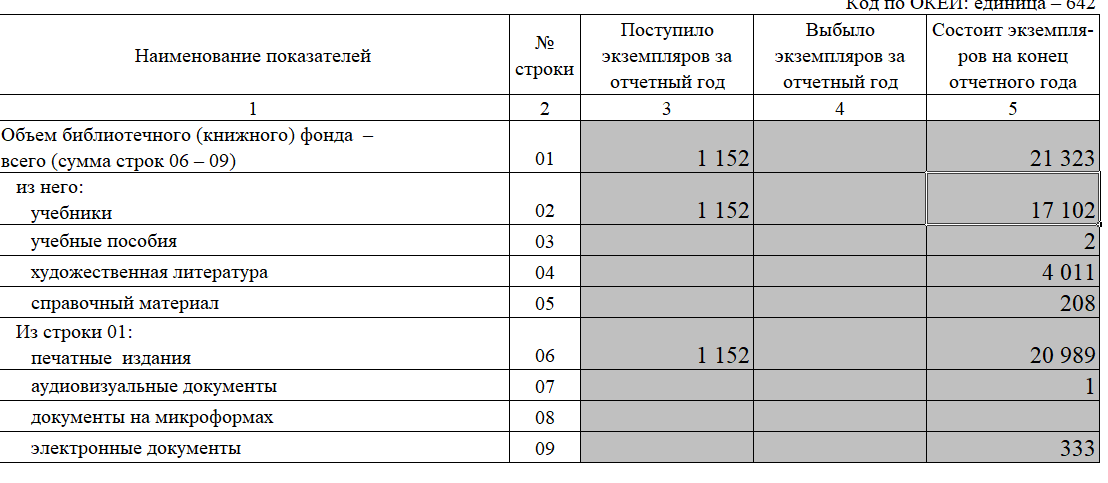 Информационное обслуживание  и другие характеристики библиотеки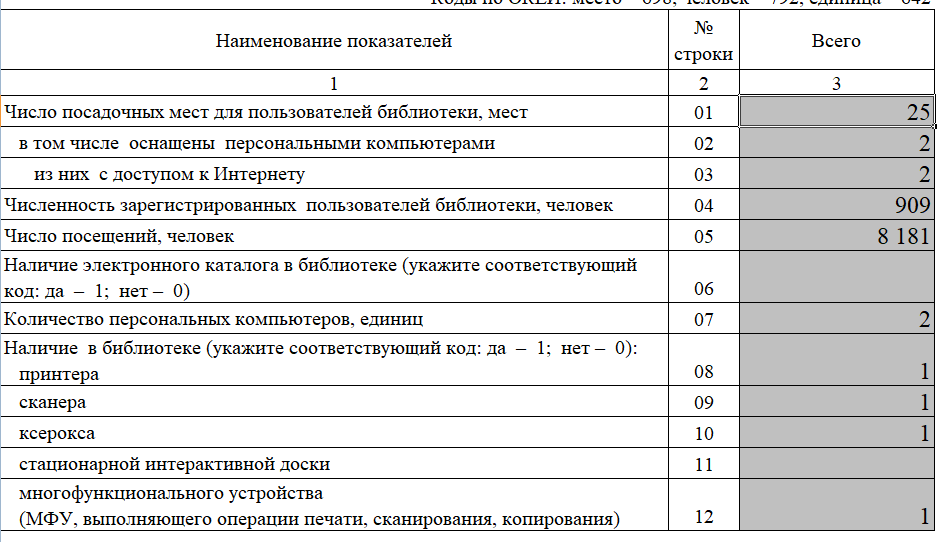 10.Анализ показателей деятельности  образовательной организацииДиректор            _________________                   ____А.А.Чикишев____                                                                      (подпись)                                                                                     (ФИО)Уровень образованияНаправленность (наименование) образовательной программыВид образовательной программы (основная, дополнительная)КлассыУчебные предметыФорма обученияНачальное общее образование.1 уровеньФГОС НОООбщеобразовательные программыосновная1Физическая культура, Технология, Изобразительное искусство, Музыка, Окружающий мир, Математика, Литературное чтение, Русский языкОчнаяНачальное общее образование.1 уровеньФГОС НОООбщеобразовательные программыосновная2Физическая культура, Технология, Изобразительное искусство, Музыка, Окружающий мир, Математика, Литературное чтение, Русский язык, Иностранный языкОчнаяНачальное общее образование.1 уровеньФГОС НОООбщеобразовательные программыосновная3Физическая культура, Технология, Изобразительное искусство, Музыка, Окружающий мир, Математика, Литературное чтение, Русский язык, Иностранный языкОчнаяНачальное общее образование.1 уровеньФГОС НОООбщеобразовательные программы;Адаптированная общеобразовательная программаосновная4Физическая культура, Технология, Изобразительное искусство, Музыка, Окружающий мир, Математика, Литературное чтение, Русский язык, Иностранный язык, Основы религиозных культур и светской этикиОчнаяОсновное общее образование.2 уровеньФГОС ООООбщеобразовательные программыАдаптированная общеобразовательная программаосновная5География, Биология, Музыка, Изобразительное искусство, Технология, Физическая культура, ОБЖ, Информатика, Русский язык, Литература, Иностранный язык, Математика, ИсторияОчнаяОсновное общее образование.2 уровеньФГОС ООООбщеобразовательные программыосновная6География, Биология, Музыка, Изобразительное искусство, Технология, Физическая культура, ОБЖ, Информатика, Русский язык, Литература, Иностранный язык, Математика, История, ОбществознаниеОчнаяОсновное общее образование.2 уровеньФГОС ООООбщеобразовательные программыосновная7География, Биология, Музыка, Изобразительное искусство, Технология, Физическая культура, ОБЖ, Информатика, Русский язык, Литература, Иностранный язык,  История, Обществознание, Физика. Геометрия, АлгебраОчнаяОсновное общее образование.2 уровеньФГОС ООООбщеобразовательные программыосновная8  Физическая культура, Основы безопасности жизнедеятельности, Технология, Музыка, Химия, Физика, Биология, География, Обществознание, История, Информатика и ИКТ, Геометрия, Алгебра, Иностранный язык, Литература, Русский языкОчнаяОсновное общее образование.2 уровеньФГОС ООО Общеобразовательные программыосновная9 Физическая культура, Основы безопасности жизнедеятельности, Химия, Физика, Биология, География, Обществознание, История, Информатика и ИКТ, Геометрия, Алгебра, Иностранный язык, Литература, Русский языкОчнаяСреднее общее образование.3 уровеньФК ГОСОбщеобразовательные программыосновная10Технология, МХК, ОБЖ, Физическая культура, Биология, Химия, Астрономия, Физика, География, Обществознание, История, Информатика и ИКТ, Геометрия, Алгебра, Иностранный язык, Литература, Русский языкОчнаяСреднее общее образование.3 уровеньФК ГОСОбщеобразовательные программыосновная11Технология, МХК, ОБЖ, Физическая культура, Биология, Химия,  Физика, География, Обществознание, История, Информатика и ИКТ, Геометрия, Алгебра, Иностранный язык, Литература, Русский языкОчнаяКритерии Фактические значенияСтруктура и содержание основной образовательной программыСоответствует ООП требования ФГОС и ФК ГОСВыполнение ОУ учебного плана за 2019 год98,5%Реализация программ учебных предметов, курсов (в т.ч. практической части программ)100%Обеспеченность учебного плана программами учебных предметов, курсовСоответствует программ учебных предметов, курсов уровню и направленности образовательных программ, соблюдение региональных требований при разработке предметов вариативной части УПРасписание уроковСоответствует установленным требованиямНомер, наименование и направление дифференциации выпускных классов по ступеням обученияКоличество выпускников (на конец каждого учебного года)Количество выпускников (на конец каждого учебного года)Количество выпускников (на конец каждого учебного года)Номер, наименование и направление дифференциации выпускных классов по ступеням обучения Исполнение на 31.05.2018  Исполнение на 31.05.2019 Исполнение на 31.05.2020Начальное общее образованиевсего выпускников:410404319- из них:4а2725254б2428254в2727254г232424Основное общее образованиевсего выпускников:437428458-из них:9а2724299б2629289в2729309гСреднее общее образованиевсего выпускников:659188-из них:11а23222311б019262015-201615-16/14-152016-201716-17/15-162017-201817-18/16-172018-201918-19/17-182019-202019-20/18-191-4 клКЗ 1-е-465-162-359,94-2,0658,8-1,1466,37,5каждый годУО99,50,599,501000,599-110015а 5а929244440Мазурова Н.С.УО 5а10010010010005б5б656564,343,5-20,8Незамутдинова Е.УО 5б10010010010005в 5в737355,650-5,6Дорошенко М.Б.УО 5в10010010010005г5г686858,344-14,3Козлова Т,В.УО 5г444410010005-ые5-е56,245,5-10,75-е10010006а 6а929285-781-442,3-38,7485,7Петелина Ю.В.УО6а10010010001000100010006б6б656567267056-1152-4Малышева А.В.УО 6б10010010001000100010006в 6в737370-359-1129,2-29,823,1-6,1Зайцева И.Н.УО 6в10010010001000100010006г6г686842-2626-168,3-17,720,812,5Плотникова О.Б.УО 6г444410056100095,8-4,295,806-ые6-е646866259-734-2535,61,66-е991001001100099-19907а7а73-873050-2340-1015,4-24,6Бычихина Р.Г.УО 7а100010001000100010007б7б55-1748-756816-4017,91,9Артемова Е.В.УО 7б100496-41004100010007в7в60-158-240,91-17,0927,3-13,6113-14,3Варлакова Л.К.УО 7в96-410041000100010007г7г68843-2515-28150расформированрасформированрасформированУО7г1004100010001000расформированрасформирован7-ые7-е64-569541,76-27,2425-16,7615,6-9,47-е99198-11002100010008а8а67538-2940215,4-24,6226,6Непомнящих УО8а100010001000100010008б расф-н8б67448-19480расформированрасформированрасформированрасформированВысотина Ю.С.УО 8б100010001000расформированрасформированрасформированрасформирован8в8в70-418-5228,5710,5717,9-10,6728,610,7Авдеева К.В.УО8в10001000100096,4-3,61003,68б (на базе 7г)8г48-1225-2321,74-3,2611,5-10,2411,50Метелкина Л.В.УО 8г100010001000100010008-ые 8-е63-133-3035,112,1115-20,112168-е10001000100098,8-1,21001,29а 9а56-742-1416-2624820,7-3,3Чернова А.А.УО 9а100010001000100010009б расформирован9б61-1148-1345-3450расформированрасформированМазурова Н.С.УО 9б1000100095-51005расформированрасформирован9в 9в63-161-241,67-19,3339,1-2,5741,382,28Калинина Н.О.УО 9в100010001000100010009г - 9б 9г44-1244019,05-24,9515,8-3,2539,2923,49Ермолик Е.А.УО 9г10001000100098,8-1,21001,29-ые9-е56-849-730-1930,70,733,32,69-е1000100098,9-1,11001,1100010а сводный10а50835-1532,14-2,8631-1,1446,1515,15Трапезникова ЛУО 10а1000100010001000100010в  сводныый10в33-1134134,480,4837,53,0236-1,5Мальцева А.С.УО 10в1000100010001000100010б10б35-1727-832531-1310расформированУО 10б1000100010001000расформированрасформирован10-ые  10-е41-732-932,930,9332,93041,28,2710-е99-110011000100098-211а (сводный)11б27-2522-522,220,2216,7-5,5243,4826,78Никифорова Е.Ю.УО  11б10001000100095,8-4,21004,211б (сводный)11в26-2226029,633,6330,81,1723,1-7,7Радюк М.В.УО 11в1000100010001000100011 -ые10-е22-2224232,958,9524-8,9532,78,711-е1000100099,8-0,298-1,81002по школе (каждый год)КЗшкола45,21,942,7-2,541,81-0,8939-2,8144,45,4УОшкола99-0,799,50,599,5099,4-0,199,80,4Уровень реализуемой программыИсполнение на 31.05.2018Исполнение на 31.05.2018Исполнение на 31.05.2018Исполнение на 31.05.2019Исполнение на 31.05.2019Исполнение на 31.05.2019Исполнение на 31.05.2020Исполнение на 31.05.2020Исполнение на 31.05.2020Уровень реализуемой программывсего выпускниковуспеваемостькачествовсего выпускниковуспеваемостькачествовсего выпускниковуспеваемостькачествоНачальное общее образование 10910056,910510056,29910059,6Основное общее образование5210032,98210032,98710032,9Среднее общее образование4710029,34110026,44910032,65УчебныйпредметКол-во участников% от общего кол-ваКол-во набравшихmin  и более кол-во баллов%набравшихmin  и более кол-во балловСредн показ. по ОУСредн. показ. по АГОСреднийрегиональный показательпо виду ОУАнглийский язык36,673100,0077,6763,463,19Биология715,56571,4341,5745,445,75География00,00---------57,153,41ИКТ613,33583,3344,747,254,85История715,567100,0057,44846,8Литература00,00---------52,655,99Матем.база45100,0045100,004,44,34,21Матем.профиль3373,332678,7940,64346,82Немецкий язык00,00---------------Обществознание1635,561487,5049,8148,549,15Рус.язык1637,7845100,0057,765,566,81Физика1715,5617100,0053,546,548,94Химия76,67571,43374247,7УчебныйпредметКол-во участников% от общего кол-ваКол-во набравшихmin  и более кол-во баллов%набравшихmin  и более кол-во балловСредн. показ. по ОУСредн. показ. по АГО Среднийрегиональ-ный показатель по виду ОУРусский язык231001001006067,768,5Литература00000------Математика  базовый уровень2369,61001004,34,34,3Информатика521,74804951,652,4Физика521,712755147.247,5География00000------Биология313,043100484547,5Химия521,74804644,347,4История1043,57703947,348,4Обществознание1669,651004749,150,5Математика профиль1252,71275384344,6УчебныйпредметКол-во участников% от общего кол-ваКол-во набравшихmin  и более кол-во баллов%набравшихmin  и более кол-во балловСредн. показ. по ОУСредн. показ. по АГО Среднийрегиональ-ный показатель по виду ОУРусский язык411004110061,866,265,76Литература24,88210055,554,956,27Математика  базовый уровень1126,83111003,943,9Информатика717,07685,714754,557,3Физика1126,83872,7339,842,243,03География12,4411003757,254,86Биология512,2036046,84645,67Химия512.20510058,847,849,06История49,76410058,755,352,21Английский язык12,4411008271,470,37Обществознание1639,021487,5052,44949,23Математика профиль3073,172996,6746,847,649,88УчебныйпредметКол-во участников% от общего кол-ваКол-во набравшихmin  и более кол-во баллов%набравшихmin  и более кол-во балловСредн. показ. по ОУСредн. показ. по АГО Среднийрегиональ-ный показатель по виду ОУРусский язык4795,94710060,366,30Литература0000000Математика  базовый уровень0000000Информатика1530,6853,33654,80Физика918,4910053,948,60География0000000Биология48,237543,545,50Химия51024046,847,10История612,261005053,80Английский язык1211006270,40Обществознание1734,7952,946,148,60Математика профиль3571,42777,136,645,10УчебныйпредметКол-во участников%успеваемости ОУитог/осн.пер%успеваемости АГО%качества%качествоАГОбиология37100/10092,129,724,7география29100/1007851,742,6информатика12100/10095,458,366,2история5100/10072,620.031,6литература3100/10093,810064,6математика75100/97,368,74438,2немецкий2100/100100050обществознание43100/97,783,151,228,9русский  яз.75100/10095,94857,1физика10100/10089,64045,6химия9100/10095,177,865,1УчебныйпредметКол-во участников%успеваемости ОУитог/осн.пер%успеваемости Регион%качества%качествоАГОбиология25100/9693,9729,724,7география19100/9590,1351,742,6информатика24100/10095,1158,366,2история8100/2593,4520.031,6литература1100/10096,7910064,6математика81100/96,2591,364438,2немецкий----------------обществознание60100/8890,3251,228,9русский  яз.81100/98,7595,854857,1физика15100/10098,154045,6химия11100/10098,0677,865,1УчебныйпредметКол-во участников%успеваемости ОУитог/осн.пер%качества%качествоРегионбиология28100/10021,4333,65география27100/10081,4845,31информатика47100/10051,0653,61история2100/100049,06литература2100/10010069,87математика82100/9646,3445,13немецкий-------------обществознание33100/10051,530,88русский  яз.82100/10040,250,09физика10100/10014,2947,23химия12100/10090,964,6Биология, 5 класс 18.04.2019Биология, 6 класс16.04.2019Физика 11 класс, 09.04.2019География 6 класс, 09.04.2019История 5 класс,  16.04.2019История 6 класс, 11.04.2019История 7 класс, 25.04.2019История 11 класс, 02.04.2019Математика 5 класс, 23.04.2019Математика 6 класс, 25.04.2019Математика 7 класс, 18.04.2019Обществовзнание 6 класс, 18.04.2019Русский язык 5 класс, 25.04.2019Русский язык 6 класс, 23.04.2019Математика 4 класс, 22.04.2019-26.04.2019Русский язык 4 класс, 15.04.2019-19.04.2019Окружающий мир 4 класс, 22.04.2019-26.04.2019Предметы учебного планаКоличество часов по учебному плануФактически выдано по журналам% выполненияОбязательная часть	98%Обязательная часть	98%Обязательная часть	98%Обязательная часть	98%Русский язык4948485098Литература4030394098Иностранный язык6001589098Математика3663364399Алгебра1258123398Геометрия88486097Информатика и ИКТ1105107597История1462143898Обществознание69769099География1071105298Окружающий мир1097106297Биология93591998Физика88488099Химия57856597Музыкальное искусство10791050,597Изобразительное искусство977965,599Физическая культура4499434397ОБЖ 20420098МХК1029997Технология2607259699Черчение10210098Основы религиозных культур и светской этики15314997                                                      Региональный компонент                                                       99%                                                      Региональный компонент                                                       99%                                                      Региональный компонент                                                       99%                                                      Региональный компонент                                                       99%ОБЖ10210099Технология204204100История Сибири6868100Основы психологии семейной жизни3434100Часть, формируемая участниками образовательных отношений                                            99%Часть, формируемая участниками образовательных отношений                                            99%Часть, формируемая участниками образовательных отношений                                            99%Часть, формируемая участниками образовательных отношений                                            99%ОБЖ51050799Информатика54454199Русский язык69368799Астрономия686798Мир физики343397Русская словесность. От слова к словесности.23823297Учусь математике23823398Основы риторики. Мысль и слово.10210199Векторы и координаты как аппарат решения геометрических задач10210199Основы химических методов исследования вещества10210199Биологический эксперимент10210199№п/пКритерийПоказателиМетоды оценкиI. РезультатыI. РезультатыI. РезультатыI. Результаты1Предметные результатыобученияДля каждого предмета учебного плана определяется: доля неуспевающих, доля обучающихся на  4» и «5».   Мониторинг индивидуальных достижений учащихся результаты промежуточной и итоговой аттестации, Анализ результатов ГИА-9 и ЕГЭПромежуточный иитоговыйконтроль.Рейтинговая система.2.Метапредметные результатыобучения (для ФГОС)Уровень освоения планируемых  метапредметных результатов в соответствии с перечнем из образовательной программы ОУ (1 – недопустимый;  2 – очень низкий; 3 – низкий; 4 – минимально  допустимый; 5 – средний; 6 – оптимальный; 7 – повышенный; 8 – высокий; 9 – очень высокий; 10 – идеальный.)Мониторинговоеисследование,метод наблюдения.Рейтинговая система3Личностные результаты (мотивация, самооценка, нравственно-этическая ориентация для ФГОС)Уровень сформированности планируемых  личностных результатов в соответствии с перечнем из образовательной программы с ОУ (1 – недопустимый; 2 – очень низкий; 3 – низкий; 4 – минимально допустимый; 5 – средний; 6 – оптимальный; 7 – повышенный; 8 – высокий; 9 – очень высокий; 10 – идеальныйМониторинговоеисследование,метод наблюдения.Рейтинговая система.4Здоровье обучающихсяДинамика в доле учащихся, имеющих отклонение в здоровье Доля обучающихся, которые занимаются спортомНаблюдение.Сбор и обработка статистических данных.5Достижения обучающихся наконкурсах, соревнованиях,олимпиадахДоля участвовавших в конкурсах олимпиадах по предметам по уровнямСбор и обработка статистических данных6Удовлетворѐнность родителейкачеством образовательныхрезультатовДоля родителей, положительно высказавшихся по каждому предмету предмету   и   отдельно   о классном руководствеАнонимное анкетированиеII. Реализация образовательной деятельностиII. Реализация образовательной деятельностиII. Реализация образовательной деятельностиII. Реализация образовательной деятельности7Реализация учебных планов и  рабочих программСоответствие учебных планов и рабочихпрограмм ФГОС, ФКГОСЭкспертизаАнкетирование8Качество внеурочнойдеятельности (включая классноеруководство)Доля родителей положительно высказавшихся  по каждому предмету  и отдельно   о классном руководствеАнкетирование9Удовлетворѐнность учеников иих родителей уроками иусловиями в школеДоля учеников и их родителей (законных представителей) каждого класса, положительно высказавшихсяы по каждому предмету и отдельно о различных видах жизнедеятельности школы.АнкетированиеIII. УсловияIII. УсловияIII. УсловияIII. Условия10Материально-техническое обеспечениеАнализ материально-технического обеспечения Удовлетворенность родителейАнализ анкетирование11Информационно-методическое обеспечениеСоответствие информационно- методических условий требованиям ФГОС, ФКГОСАнализ12Санитарно-гигиенические и эстетические условияАнализ санитарно-гигиенических условий Доля учеников и родителей, положительно высказавшихся о санитарно- гигиенических и эстетических условиях в школеАнкетирование13Медицинское сопровождение и общественное питаниеДоля учеников и родителей, положительно высказавшихся о медицинском сопровождении и общественном питанииАнкетирование14Психологический климат в образовательном учрежденииДоля  учеников,  родителей  и  педагогов психологическом высказавшихся о климате(данные собираются по классам)Анкетирование№Критерии оценкиХарактеристика1. Образовательная деятельность1. Образовательная деятельность1. Образовательная деятельность1Общая численность обучающихся, осваивающих основную образовательную программу967  чел.2Общая численность обучающихся, осваивающих основную образовательную программу:Общая численность обучающихся, осваивающих основную образовательную программу:2• начального общего образования419 чел2• основного общего образования449 чел2• среднего общего образования99 чел3Формы получения образования в ОО:Формы получения образования в ОО:3• очнаяОчная форма обучения  - 967человек3• очно-заочнаяОчная форма обучения  - 967человек3• заочнаяОчная форма обучения  - 967человек4Реализация ООП по уровням общего образования:Реализация ООП по уровням общего образования:4• сетевая формане имеется.не имеется25 человек4• с применением дистанционных образовательных технологийне имеется.не имеется25 человек4• с применением электронного обученияне имеется.не имеется25 человек2. Соответствие содержания образования требованиям ФК ГОС2. Соответствие содержания образования требованиям ФК ГОС2. Соответствие содержания образования требованиям ФК ГОС1Соответствие структуры и содержания учебного плана требованиям ФКГОССоответствует 2Наличие индивидуальных учебных планов для учащихся, осваивающих ООП в очной  формеИмеется 3Наличие материалов, подтверждающих учет в учебном плане образовательных потребностей и запросов обучающихся и (или) их родителей (законных представителей) при формировании компонента ООИмеется 4Наличие рабочих программ учебных предметов по всем предметам учебного планаИмеется 5Соответствие содержания рабочих программ учебных предметов по всем предметам требованиям ФКГОССоответствует 6Наличие программ воспитательной направленностиИмеется 7Наличие рабочих программ и другой документации по направлениям внеурочной деятельности, соответствие содержания заявленному направлениюИмеется 8Реализация в полном объеме содержания программного материала по направлениям внеурочной деятельностиДа 9Наличие программ работы с учащимися с низкой мотивацией к обучениюИмеется 10Наличие плана работы с одаренными обучающимисяИмеется 3. Соответствие образовательной программы требованиям ФГОС3. Соответствие образовательной программы требованиям ФГОС3. Соответствие образовательной программы требованиям ФГОС1Соответствие структуры ООП требованиям ФГОС ООСоответствует 2Наличие материалов, подтверждающих реализацию в ООП части, формируемой участниками образовательных отношенийИмеется 3Соответствие объема части ООП, формируемой участниками образовательных отношений, требованиям ФГОС ООСоответствует 4Отражение в пояснительной записке к ООП специфики и традиций образовательной организации, социального запроса потребителей образовательных услугИмеется 5Соответствие учебного плана ООП требованиям ФГОС ОО по составу предметных областей и наименованиям учебных предметовСоответствует 6Соответствие учебного плана ООП требованиям ФГОС ОО по объему часовСоответствует 7Соответствие учебного плана ООП требованиям СанПиНСоответствует 8Наличие рабочих программ учебных предметов по всем предметам учебного плана, их соответствие требованиям ФГОС ООИмеется 9Наличие рабочих программ курсов части учебного плана, формируемой участниками образовательных отношенийИмеется 10Наличие и количество индивидуальных учебных планов для обучающихся:Наличие и количество индивидуальных учебных планов для обучающихся:10• по очной формеИмеется  11Наличие плана внеурочной деятельностиИмеется 12Соответствие плана внеурочной деятельности требованиям ФГОС ОО по составу и наименованию направлений внеурочной деятельностиСоответствует 13Соответствие плана внеурочной деятельности требованиям ФГОС ОО по объему часовСоответствует 14Соответствие мероприятий плана внеурочной деятельности планируемым результатам ООП, в том числе программе формирования и развития УУД 
и программе воспитанияСоответствует 15Наличие рабочих программ курсов внеурочной деятельности для курсов 
внеурочной деятельности, внесенных в план внеурочной деятельностиИмеется 16Соответствие рабочих программ внеурочной деятельности требованиям ФГОС ООСоответствует 17Наличие программы формирования и развития УУДИмеется 18Соответствие программы формирования и развития УУД требованиям ФГОС ООСоответствует19Наличие программы воспитанияИмеется 20Соответствие программы воспитания требованиям ФГОС ООСоответствуетГруппа условийКритерии оценкиЕдиницы измеренияКонтроль состояния условийКонтроль состояния условийКонтроль состояния условийГруппа условийКритерии оценкиЕдиницы измеренияФактический показатель Планируемый показательФакт выполнения 23456Кадровые условияЧисленность / удельный вес численности педагогических работников:• имеющих высшее образование, в общей численности педагогических работников Чел. / %50 /87,790Допустимое (возможное) отклонениеКадровые условия• имеющих высшее образование педагогической направленности (профиля, направления подготовки), в общей численности педагогических работниковЧел. / %50/87,790Допустимое (возможное) отклонение• которым по результатам аттестации присвоена квалификационная категория в общей численности педагогических работников, в том числе:— первая;— высшаяЧел. / %37/64,965Выполнен• педагогический стаж работы которых составляет:— до 5 лет;— свыше 30 летЧел. / %7/12,216/29,6_______• своевременно прошедших повышение квалификации по осуществлению образовательной деятельности в условиях ФГОС ОО, в общей численности педагогических работниковЧел. / %57/100100Выполнен• охваченных непрерывным профессиональным образованием:— тренинги, обучающие семинары, стажировки;— вне программ повышения квалификацииЧел. / %57/100100Выполнен• являющихся победителями или призерами конкурса «Учитель года» (по этапам конкурса)Чел. / %1/22Выполнен• являющихся победителями или призерами муниципальных, региональных и федеральных конкурсов профессионального мастерстваЧел. / %6/1210Выполнен• имеющих публикации в профессиональных изданиях на региональном или федеральном уровняхЧел. / %7/1410Выполнен• ведущих личную методическую страничку в сети интернетЧел. / %34/6360ВыполненЧисленность / удельный вес численности педагогических и административно-хозяйственных работников:• прошедших за последние пять лет повышение квалификации по профилю профессиональной деятельности и (или) иной осуществляемой в ОО деятельности, в общей численности педагогических и административно-хозяйственных работниковЧел. / %57/100100Выполнен• имеющих профессиональную переподготовку по профилю / направлению профессиональной деятельности или иной осуществляемой в ОО деятельности, в общей численности педагогических и административно-хозяйственных работниковЧел. / %15/26,325ВыполненПсихолого-педагогические условияКоличество педагогов-психологов в штатном расписанииЧел.22ВыполненПсихолого-педагогические условияКоличество педагогов-психологов по совместительствуЧел.0Психолого-педагогические условияКоличество социальных педагоговЧел.11ВыполненПсихолого-педагогические условияДоля педагогических работников с вмененным функционалом тьютора в общем количестве педагогических работниковЧел. / %01ВыполненПсихолого-педагогические условияНаличие оборудованного помещения, приспособленного для индивидуальных консультаций с обучающимися, родителямиЕсть/ нетестьВыполненПсихолого-педагогические условияНаличие оборудованных образовательных пространств для психологической разгрузки, рекреационных зонЕсть/ нетестьВыполненМатериально-технические условияКоличество компьютеров в расчете на одного учащегосяЕд.0,1ВыполненМатериально-технические условияУровень материально-технической оснащенности:Стандартный уровень (согласно общепринятым базовым требованиям к данному типу объекта (помещения) и соблюдение установленных требований (СанПин, пожарные и другие установленные нормативными актами требования)%100ВыполненМатериально-технические условияНаличие читального зала библиотеки, в том числе:• с обеспечением возможности работы на стационарных 
или переносных компьютерах;• с медиатекой;• оснащенного средствами сканирования и распознавания 
текстов;• с выходом в Интернет с компьютеров, расположенных 
в помещении библиотеки;• с возможностью размножения печатных бумажных материаловДа / нетдаВыполненМатериально-технические условияЧисленность / удельный вес численности учащихся, которым обеспечена возможность пользоваться широкополосным Интернетом (не менее 2 Мб/с), в общей численности учащихсяЧел. / %969/100100ВыполненМатериально-технические условияОбщая площадь помещений, в которых осуществляется образовательная деятельность, в расчете на одного учащегосяКв. м3,13Учебно-методическое и информационное обеспечениеКоличество экземпляров учебной и учебно-методической литературы в общем количестве единиц хранения библиотечного фонда, состоящих на учете, в расчете на одного учащегосяЕд. 17,9ВыполненУчебно-методическое и информационное обеспечениеКоличество экземпляров справочной  и научно-популярной литературы в общем количестве единиц хранения библиотечного фонда, состоящих на учете, в расчете на одного учащегосяЕд.0,5Учебно-методическое и информационное обеспечениеСоответствие используемых учебников и учебных пособий федеральному перечнюсоответствуетВыполненУчебно-методическое и информационное обеспечениеНаличие общедоступного перечня информационных образовательных ресурсов ИнтернетаДа / НетДаУчебно-методическое и информационное обеспечениеКоличество единиц электронных образовательных ресурсов, используемых при реализации рабочих программ по предметам учебного планаЕд.333Учебно-методическое и информационное обеспечениеСоответствие содержания сайта требованиям статьи 29 Федерального закона № 273-ФЗ «Об образовании в Российской Федерации»Соответствует1)  воспитание российской гражданской идентичности: патриотизма, уважения к Отечеству, прошлое и настоящее многонационального народа России; осознание своей этнической принадлежности, знание истории, языка, культуры своего народа, своего края, основ культурного наследия народов России и человечества; усвоение гуманистических, демократических и традиционных ценностей многонационального российского общества; воспитание чувства ответственности и долга перед Родиной;2) формирование ответственного отношения к учению, готовности и способности обучающихся к саморазвитию и самообразованию на основе мотивации к обучению и познанию,  осознанному выбору и построению дальнейшей индивидуальной траектории образования на базе ориентировки в мире профессий и профессиональных предпочтений, с учётом устойчивых познавательных интересов, а также на основе формирования уважительного отношения к труду, развития опыта участия в социально значимом труде; 3) формирование целостного мировоззрения, соответствующего современному уровню развития науки и общественной практики, учитывающего социальное, культурное, языковое, духовное многообразие современного мира;4) формирование осознанного, уважительного и доброжелательного отношения к другому человеку, его мнению, мировоззрению, культуре, языку, вере, гражданской позиции, к истории, культуре, религии, традициям, языкам, ценностям народов России и народов мира; готовности и способности вести диалог с другими людьми и достигать в нём взаимопонимания; 5) освоение социальных норм, правил поведения, ролей и форм социальной жизни в группах и сообществах, включая взрослые и социальные сообщества; участие в школьном самоуправлении и  общественной жизни в пределах возрастных компетенций с учётом региональных, этнокультурных, социальных и экономических особенностей; 6) развитие морального сознания и компетентности в решении моральных проблем на основе личностного выбора, формирование нравственных чувств и нравственного поведения, осознанного и ответственного отношения к собственным поступкам; 7) формирование коммуникативной компетентности в общении и  сотрудничестве со сверстниками, детьми старшего и младшего возраста, взрослыми в процессе образовательной, общественно полезной, учебно-исследовательской, творческой и других видов деятельности;8) формирование ценности  здорового и безопасного образа жизни; усвоение правил индивидуального и коллективного безопасного поведения в чрезвычайных ситуациях, угрожающих жизни и здоровью людей, правил поведения на транспорте и на дорогах;9) формирование основ экологической культуры соответствующей современному уровню экологического мышления, развитие опыта экологически ориентированной рефлексивно-оценочной и практической  деятельности в жизненных ситуациях;10) осознание значения семьи в жизни человека и общества, принятие ценности семейной жизни, уважительное и заботливое отношение к членам своей семьи;11) развитие эстетического сознания через освоение художественного наследия народов России и мира,  творческой деятельности эстетического характера.1)  умение самостоятельно определять цели своего обучения, ставить и формулировать для себя новые задачи в учёбе и познавательной деятельности, развивать мотивы и интересы своей познавательной деятельности; 2) умение самостоятельно планировать пути  достижения целей,  в том числе альтернативные,  осознанно выбирать  наиболее эффективные способы решения учебных и познавательных задач;3) умение соотносить свои действия с планируемыми результатами, осуществлять контроль своей деятельности в процессе достижения результата, определять способы  действий в рамках предложенных условий и требований, корректировать свои действия в соответствии с изменяющейся ситуацией; 4) умение оценивать правильность выполнения учебной задачи,  собственные возможности её решения;5) владение основами самоконтроля, самооценки, принятия решений и осуществления осознанного выбора в учебной и познавательной деятельности; 6) умение  определять понятия, создавать обобщения, устанавливать аналогии, классифицировать,   самостоятельно выбирать основания и критерии для классификации, устанавливать причинно-следственные связи, строить  логическое рассуждение, умозаключение (индуктивное, дедуктивное  и по аналогии) и делать выводы;7) умение создавать, применять и преобразовывать знаки и символы, модели и схемы для решения учебных и познавательных задач;8) смысловое чтение; 9) умение организовывать  учебное сотрудничество и совместную деятельность с учителем и сверстниками;   работать индивидуально и в группе: находить общее решение и разрешать конфликты на основе согласования позиций и учёта интересов;  формулировать, аргументировать и отстаивать своё мнение; 10) умение осознанно использовать речевые средства в соответствии с задачей коммуникации для выражения своих чувств, мыслей и потребностей; планирования и регуляции своей деятельности;  владение устной и письменной речью, монологической контекстной речью; 11) формирование и развитие компетентности в области использования информационно-коммуникационных технологий (далее ИКТ– компетенции);12) формирование и развитие экологического мышления, умение применять его в познавательной, коммуникативной, социальной практике и профессиональной ориентации.УровеньобразованияВысокий    уровень  удовлетворѐнностиСредний уровеньудовлетворѐнностиНизкий уровеньудовлетворѐнностиРодителиРодителиНОО89%9,5%2,5%ООО80,6%14%6%СОО81%15%4%По школе в целом84%13%3%УчащиесяУчащиесяНОО94%4,8%1,2%ООО83,4%11,8%4,8 %СОО78%16%6%По школе в целом85%12%3%Информация о количестве учеников - участников, призёров, победителей конкурсных мероприятий за 2019 учебный год Информация о количестве учеников - участников, призёров, победителей конкурсных мероприятий за 2019 учебный год Информация о количестве учеников - участников, призёров, победителей конкурсных мероприятий за 2019 учебный год Информация о количестве учеников - участников, призёров, победителей конкурсных мероприятий за 2019 учебный год Информация о количестве учеников - участников, призёров, победителей конкурсных мероприятий за 2019 учебный год Информация о количестве учеников - участников, призёров, победителей конкурсных мероприятий за 2019 учебный год Информация о количестве учеников - участников, призёров, победителей конкурсных мероприятий за 2019 учебный год Информация о количестве учеников - участников, призёров, победителей конкурсных мероприятий за 2019 учебный год Информация о количестве учеников - участников, призёров, победителей конкурсных мероприятий за 2019 учебный год Информация о количестве учеников - участников, призёров, победителей конкурсных мероприятий за 2019 учебный год регионального уровнярегионального уровнярегионального уровнявсероссийского уровнявсероссийского уровнявсероссийского уровнямеждународного уровнямеждународного уровнямеждународного уровняучастниковпризеровпобедителейучастниковпризеровпобедителейучастниковпризеровпобедителей942131131252№Муниципальный конкурс, олимпиада, играПриказ  УО ААГО1Муниципальные соревнования по баскетболу команд учащихся 6-8, 9-11 классовПриказ УО от 16.01.2019 № 382Муниципальные соревнования по баскетболу команд учащихся 6-8, 9-11 классов. Лучший классПриказ УО от 16.01.2019 № 383Муниципальные соревнования "Президентское многоборье" среди сборных команд 3-4 классов. Номинация "Подъем туловища из положения лежа на спине".Приказ УО от 25.04.2019 № 5774Муниципальные соревнования "Президентское многоборье" среди сборных команд 3-4 классов. Номинация "Подъем туловища из положения, лежа на спине".Приказ УО от 25.04.2019 № 5775Муниципальная спартакиада среди общеобразовательных школ Ангарского городского округа  2018-2019 учебный годПриказ УО от 31.05.2019 №6566Муниципальная  легкоатлетическая эстафета среди сборных команд 5-11 классовПриказ УО от 20.05.2019 №6567Муниципальная  легкоатлетическая эстафета среди сборных команд 5-11 классовПриказ УО от 20.05.2019 №6568Муниципальная олимпиада по математике среди учащихся 4-х классовПриказ УО от 31.01.20199Муниципальная  олимпиада по математике среди учащихся 4-х классов, личное первенствоПриказ УО от 31.01.202010Муниципальная  метапредметный День физики и астрономии 7-8 касс  "Юные экспериментаторы"Приказ УО от 02.04.2019 №44911Муниципальная интеллектуальн0-творческая игра по литературному чтению посвященной творчеству Э.Н. Успенского, среди обучающихся 3-х классовПриказ УО от 14.04.2019 №52912Муниципальная интеллектуальная игра по математике "Математическая регата" среди учащихся 7 классовПриказ УО от 25.04.2019 №57813Муниципальная интеллектуальная  игра "Лингвистический турнир по русскому языку" среди обучающихся 5, 6, 7 классов, номинация "Синтаксис"Приказ УО от 24.04.2019 №56314Муниципальный  метапредметный День географии 6-8 касс  "Органический мир"Приказ УО от 07.05.2019 №60215Муниципальный метапредметный день химии 8-9 класс "Цепь органических превращений"Приказ УО от 07.05.2019 №60016Муниципальная легкоатлетическая эстафета среди сборных команд  5-11 классов  среди юношейПриказ УО от 20.05.2019 №65617Муниципальная легкоатлетическая эстафета среди сборных команд  5-11 классов  среди девушекПриказ УО от 20.05.2019 №65718XIII муниципальная конференция младших школьников "Юный исследователь"Приказ УО от 20.05.2019 № 65519Муниципальная  интеллектуально - творческая игра по литературному чтению "Спеши творить  добро…." среди обучающихся 4-х классовПриказ УО  от 20.11.2019 №117920Муниципальная интеллектуальная игра "Инфогалактика" среди учащихся 3-х классовПриказ УО от 20.11.19 №118021Муниципальные соревнования по легкоатлетическому кроссу 5-11 классПриказ УО от 14.10.2019 №99922Муниципальные соревнования по легкоатлетическому кроссу 5-11 класс, личное первенствоПриказ УО от 14.10.2019 №100023Муниципальные соревнования "Полоса испытаний", личное первенство 2-3 классыПриказ УО от 14.10.2019 №99224Муниципальные соревнования "Президентские состязания", личное первенство 7 классыПриказ УО от 29.10.2019 №107925Муниципальные соревнования "Старты надежд",  личное первенство5-6 классыПриказ УО от 14.10.2019 №100026Муниципальные соревнования по баскетболу команд 6-8, 9-11 классовПриказ УО от 19.10.2019 №142027Муниципальные соревнования по баскетболу команд 6-8, 9-11 классов, номинация "Лучший класс"Приказ УО от 19.10.2019 №142128Муниципальный этап ВсОШ по физической культуреПриказ УО от 19.12.2019 №142129Муниципальный конкурс мультимедийных презентаций "Наш  правовой навигатор" посвященный дню победыПриказ УО от 26.11.2019 № 145230Муниципальная интеллектуальная игра "Инфогалактика" среди учащихся 4х классовПриказ УО от 19.12.2019 №144931Муниципальная интеллектуальная  игры по математике "Математическая регата"  4-хПриказ УО от 04.12.2019 № 1253Объект деятельности Охрана труда, правила техники безопасности, гражданская оборона, меры по предупреждению террористических актов и контроля соблюдения требований охраны труда. Безопасность ОО включает все виды безопасности, в том числе: пожарную, электрическую, взрывоопасность, опасность, связанную с техническим состоянием среды обитанияЦель деятельностиОбеспечение безопасности обучающихся, воспитанников и работников школы во время их трудовой и учебной деятельности путём повышения безопасности жизнедеятельности.Направление деятельности Защита здоровья и сохранение жизни.Соблюдение техники безопасности учащимися и работниками школы.Задачи деятельности Обеспечение выполнения правовых актов и нормативно-технических документов по созданию здоровых и безопасных условий труда в образовательном процессе.Организация и проведение профилактической работы по предупреждению травматизма на занятиях и внеурочное время.Выполнение плана совместно с первичной профсоюзной организацией по учреждению условий охраны труда, предупреждению детского, производственного травматизма и профессиональных заболеваний.Изучение причин детского, производственного травматизма.Обеспечение работников специальной одеждой и другими средствами индивидуальной защиты.Проведение своевременного и качественного инструктажа обучающихся и работников по охране труда.Пропаганда охраны труда в школе и повышение ответственности всех работников за соблюдением требований охраны.Реализация вышеперечисленных задачПриказ об организации работы по охране труда. Приказ о назначении специалиста по охране труда.Разработаны должностные инструкции по охране труда работников школы, необходимая документация. Обновлено положение о службе охраны труда в МБОУ «СОШ №24№.Составлены планы мероприятий по профилактике детского травматизма и дорожно-транспортных происшествий, по пожарной безопасности, по предупреждению террористических актов.Организация режима обучения, состояние охраны труда в течение года рассматривались на педагогических советах, административных совещаниях.Осуществлялся контроль за вопросами охраны труда, ТБ, ГО и др.Профилактика детского травматизмаНеоднократно проводились занятия с классными руководителями по порядку обучения правилам дорожного движения, поведению на воде, противопожарной безопасности. Оформлен уголок безопасности.Соблюдение санитарно-технических требованийСоблюдение санитарно-технических требований осуществлялось в соответствии с ГОСТ 120006-91 Меры противопожарной безопасностиПротивопожарное состояние школы отвечает установленным требованиям пожарной охраны. Регулярно ведётся разъяснительная работа по профилактике пожара и по действиям во время пожара. Формы разъяснительной работы различны: беседы, анкеты, показ видеосюжетов.Гражданская оборона, защита от ЧС природного и техногенного характераГражданская оборона в течение учебного года организовывалась в соответствии с Федеральным законом от 21.12.1994 года № 68-Ф-3 «О защите населения и территорий от ЧС природного и техногенного характера»В течение учебного года основное внимание уделялось:адресному выполнению учебной программы и качественному усвоению новых форм и методов в пропаганде ГО;повышению выживаемости учащихся при ЧС мирного времени;созданию условий, приближенных к реальным, при проведении тренировок;Согласно рекомендациям вышестоящих органов проводились инструктажи педагогическими работниками с учащимися по предупреждению террористических актов, был составлен план работы по данному вопросу.В связи с обострением криминальной обстановки, участившимися случаями террористических актов была проведена определенная профилактическая работа в течение учебного года:приняты необходимые дополнительные меры по ограничению допуска посторонних лиц в школе;проведены и приведены в порядок чердачные, складские и технические помещения;приняты меры по предотвращению проникновения посторонних лиц в здание школы в нерабочее время;неоднократно проводились инструктажи с работниками (сторожами, вахтёрами, педагогическими работниками), учащимися;установлен контроль над закрытием помещений, имеющих отдельный внешний вход;периодически проводилась разъяснительная работа среди педагогов, учащихся и родителей по правилам поведения в условиях сложной криминогенной обстановки.Осуществление контроля вопросов безопасности в школеВ течение учебного года осуществлялся контроль:за своевременной подготовкой кабинетов;состоянием охраны труда и наличием необходимых средств по охране труда в кабинетах химии, физики, информатики;за выполнением инструкций при выполнении лабораторных работ по физике, химии;правильностью хранения химических реактивов в кабинете химии;выполнением обучающимися инструкций по охране труда на уроках.МБОУ «СОШ №24»_Число%Всего обучающихся, 9 класс, на май 2020г., из них87100Допущены к ГИА87100Получили аттестат об основном общем образовании, продолжают обучение:87100- в 10-х классах дневных общеобразовательных организаций                               5364,6- в профессиональных образовательных организациях                                                      2935,4Не получили аттестат об основном общем образовании00Всего обучающихся, 11 класс, на май 2020 г.49100Допущены к ГИА49100Получили аттестат о среднем общем образовании, продолжают обучение:49100- в организациях высшего образования                              2868,3- в профессиональных образовательных организациях      922- в армии24,9- работают, не обучаются                                                 24,9Не получили аттестат о среднем общем образовании, продолжают обучение:00- в профессиональных образовательных организациях      00Наименование характеристикиКоличественный показатель (человек)Высшее педагогическое образование работников  учреждения50Среднее профессиональное образование работников учреждения7Прошли курсовую подготовку  в 2019  году21В т.ч. по  предметной направленности  ФГОС18ФГОС ОВЗ0Менеджмент в образовании1Предметная переподготовка  1Работа с  одаренными детьми0№КритерииФактические значения1.Уровень обеспеченности учебной и учебно-методической литературой 100%2.Соответствие учебников реализуемым учебным программам (в соответствии с Перечнем учебных изданий, рекомендованных министерством образования и науки РФ)100%3.Уровень обеспеченности дополнительной литературой98%4.Укомплектованность электронными и информационно-образовательными ресурсами по всем учебным предметам учебного планаМедиатека, объединяющая медиа-, видео-, библиотеку и обеспечивающая доступ к различным информационным ресурсам5.Обновление библиотечного фондаОбновление печатного библиотечного фонда не менее 60% (за 5 лет)6.Наличие действующего сайта http://angarsk24.irkutschool.ru/7.Наличие доступа к сети Интернет 100%8Информационно-образовательная среда:информационно-образовательная среда ОУ обеспечивает: свободный доступ к интернету, информационно-методическую поддержку образовательного процесса и его ресурсного обеспеченияВ состав школьной информационной среды входят:учебные классы, оснащенные компьютерами, объединенными в единую локальную сеть, интернет, ftp сервер;учебные аудитории, оснащенные мультимедиапроекторами, персональными компьютерами, переносным или стационарным экранами;аппаратное обеспечение, программное обеспечение, сайт школы (сош24.рф),электронный журнал «Дневник.ру» 9.Внедрение в образовательный процесс дистанционных образовательных технологий. Осуществление дистанционного взаимодействия всех участников образовательного процесса (обучающихся, их родителей (законных представителей), педагогических работников, органов управления в сфере образования, общественности.Дистанционное взаимодействие образовательного учреждения с другими организациями социальной сферыСайт школы, Автоматизированная многопользовательская система электронного документооборота FileZila, электронный журнал «Дневник.ру» - предоставление информации о текущей успеваемости учащегося, ведение электронного дневника и электронного журнала успеваемости. 10. Оснащенность образовательного процесса учебным оборудованием для выполнения практических работ в соответствии с  программами учебных предметов инвариантной части учебного плана100 %11.Оснащенность образовательного процесса учебно-наглядными средствами обучения в соответствии с рабочими программами учебных предметов инвариантной части учебного плана ООП 100 %Всего читателейВсего читателейВ том числе по классамВ том числе по классамВ том числе по классамВ том числе по классамВ том числе по классамВ том числе по классамПосещенияКниговыдачаКоличество%от уч-ся1-2кл.3-4кл.5-6кл.7-9кл.10-11кл.другиеПосещенияКниговыдача909941951641792039375818110105Средняя посещаемостьСредняя книговыдача912Обеспеченность учебниками  (% )  на 2019-2020 учебный годОбеспеченность учебниками  (% )  на 2019-2020 учебный годБюджетные учебникиНа средства родителей   (внебюджетные)990НаименованиеЗначениеЧисло зданий и сооружений (ед)6 (3 учебных)Общая площадь всех помещений (м2)5201Число классных комнат (включая учебные кабинеты и лаборатории) (ед)30Их площадь (м2)2966Число мастерских (ед)5в них мест (место)150Имеет ли учреждение физкультурный зал (да, нет)даИмеет ли учреждение плавательный бассейн (да, нет)нетИмеет ли учреждение актовый или лекционный зал (да, нет)даИмеет ли учреждение музей (да, нет)нетИмеется ли столовая или буфет с горячим питанием (да, нет)даЧисло посадочных мест в столовых, буфетах - всего (мест)160Численность обучающихся, пользующихся горячим питанием (чел)822Численность обучающихся, имеющих льготное обеспечение горячим питанием (чел)152Техническое состояние общеобразовательного учреждения: требует ли капитального ремонта (да, нет)нетв них зданий (ед)находится ли в аварийном состоянии (да, нет)нетимеют все виды благоустройства (да, нет)даНаличие: водопровода (да, нет)дацентрального отопления (да, нет)даканализации (да, нет)даЧисло кабинетов основ информатики и вычислительной техники 2в них рабочих мест с ЭВМ (мест)20Число персональных ЭВМ (ед)117из них приобретенных за последние 3  года:приобретенных за последний год14используются в учебных целях105Число персональных ЭВМ в составе локальных вычислительных сетей 47из них: используются в учебных целях47Число переносных компьютеров (ноутбуков, планшетов) 73из них (из стр.41): используются в учебных целях73Подключено ли учреждение к сети Интернет (да, нет)даТип подключения к сети Интернет: модемдаСкорость подключения к сети Интернет)от 256 кбит/с до 30 мбит/с (да, нет)даЧисло персональных ЭВМ, подключенных к сети Интернет 117используются в учебных целях105Имеет ли учреждение адрес электронной почты (да, нет)даИмеет ли учреждение собственный сайт в сети Интернет (да, нет)даВедется ли в учреждении электронный дневник, электронный журнал успеваемости (да, нет)даИмеет ли учреждение электронную библиотеку (да, нет)даРеализуются ли в учреждении образовательные программы с использованием дистанттионных технологий (да, нет)нетИмеет ли учреждение пожарную сигнализацию (да, нет)даИмеет ли учреждение дымовые извещатели (да, нет)даИмеет ли учреждение пожарные краны и рукава (да, нет)даЧисло огнетушителей (ед)30Число сотрудников охраны (при отсутствии охраны поставить "нет") (чел)нетИмеет ли учреждение системы видеонаблюдения (да, нет)даИмеет ли учреждение «тревожную кнопку» (да, нет)даИмеет ли учреждение условия для беспрепятственного доступа инвалидов (да, нет)нетИмеет ли учреждение на сайте нормативно закрепленный перечень сведений о своей деятельности (да, нет)даN п/п Показатели Единица измерения 1. Образовательная деятельность Образовательная деятельность 1.1 Общая численность учащихся 969человек 1.2 Численность учащихся по образовательной программе начального общего образования 419 человек 1.3 Численность учащихся по образовательной программе основного общего образования 450 человек 1.4 Численность учащихся по образовательной программе среднего общего образования 100 человек 1.5 Численность/удельный вес численности учащихся, успевающих на "4" и "5" по результатам промежуточной аттестации, в общей численности учащихся 327 человек/39% 1.6 Средний балл государственной итоговой аттестации выпускников 9 класса по русскому языку 27  баллов 1.7 Средний балл государственной итоговой аттестации выпускников 9 класса по математике 14.5 баллов 1.8 Средний балл единого государственного экзамена выпускников 11 класса по русскому языку 61,8 баллов 1.9 Средний балл единого государственного экзамена выпускников 11 класса по математике 46,8 баллов 1.10 Численность/удельный вес численности выпускников 9 класса, получивших неудовлетворительные результаты на государственной итоговой аттестации по русскому языку, в общей численности выпускников 9 класса 0 человек/ 0% 1.11 Численность/удельный вес численности выпускников 9 класса, получивших неудовлетворительные результаты на государственной итоговой аттестации по математике, в общей численности выпускников 9 класса 0 человек/ 0% 1.12 Численность/удельный вес численности выпускников 11 класса, получивших результаты ниже установленного минимального количества баллов единого государственного экзамена по русскому языку, в общей численности выпускников 11 класса 0 человек/ 0% 1.13 Численность/удельный вес численности выпускников 11 класса, получивших результаты ниже установленного минимального количества баллов единого государственного экзамена по математике, в общей численности выпускников 11 класса 0 человек/ 0%1.14 Численность/удельный вес численности выпускников 9 класса, не получивших аттестаты об основном общем образовании, в общей численности выпускников 9 класса 0 человек/ 0%1.15 Численность/удельный вес численности выпускников 11 класса, не получивших аттестаты о среднем общем образовании, в общей численности выпускников 11 класса 0 человек/ 0% 1.16 Численность/удельный вес численности выпускников 9 класса, получивших аттестаты об основном общем образовании с отличием, в общей численности выпускников 9 класса 3 человека/ 3,7%1.17 Численность/удельный вес численности выпускников 11 класса, получивших аттестаты о среднем общем образовании с отличием, в общей численности выпускников 11 класса 0 человек/ 0% 1.18 Численность/удельный вес численности учащихся, принявших участие в различных олимпиадах, смотрах, конкурсах, в общей численности учащихся 372 человек/ 38,5% 1.19 Численность/удельный вес численности учащихся-победителей и призеров олимпиад, смотров, конкурсов, в общей численности учащихся, в том числе: 181человека/ 18,7% 1.19.1 Регионального уровня 24 человека/2,4% 1.19.2 Федерального уровня   4 человека/ 0,4 % 1.19.3 Международного уровня  7 человек/  0,7% 1.20 Численность/удельный вес численности учащихся, получающих образование с углубленным изучением отдельных учебных предметов, в общей численности учащихся 0 человек/0% 1.21 Численность/удельный вес численности учащихся, получающих образование в рамках профильного обучения, в общей численности учащихся 0 человек/ 0% 1.22 Численность/удельный вес численности обучающихся с применением дистанционных образовательных технологий, электронного обучения, в общей численности учащихся 25 человек/ 2,5% 1.23 Численность/удельный вес численности учащихся в рамках сетевой формы реализации образовательных программ, в общей численности учащихся 0 человек/0% 1.24 Общая численность педагогических работников, в том числе: 57 человек 1.25 Численность/удельный вес численности педагогических работников, имеющих высшее образование, в общей численности педагогических работников 50 человек/ 87.7% 1.26 Численность/удельный вес численности педагогических работников, имеющих высшее образование педагогической направленности (профиля), в общей численности педагогических работников 50 человек/ 87,7% 1.27 Численность/удельный вес численности педагогических работников, имеющих среднее профессиональное образование, в общей численности педагогических работников 7 человек/ 12,3% 1.28 Численность/удельный вес численности педагогических работников, имеющих среднее профессиональное образование педагогической направленности (профиля), в общей численности педагогических работников 7 человека/ 12,3% 1.29 Численность/удельный вес численности педагогических работников, которым по результатам аттестации присвоена квалификационная категория в общей численности педагогических работников, в том числе: 37 человек/ 63,2% 1.29.1 Высшая 12 человек/ 21% 1.29.2 Первая 25 человек/ 43,8% 1.30 Численность/удельный вес численности педагогических работников в общей численности педагогических работников, педагогический стаж работы которых составляет: 23 человека/ 40,3% 1.30.1 До 5 лет 7 человек/ 12,2% 1.30.2 Свыше 30 лет 16 человек/ 28% 1.31 Численность/удельный вес численности педагогических работников в общей численности педагогических работников в возрасте до 30 лет 4 человека/  7% 1.32 Численность/удельный вес численности педагогических работников в общей численности педагогических работников в возрасте от 55 лет 32 человек/ 56 % 1.33 Численность/удельный вес численности педагогических и административно-хозяйственных работников, прошедших за последние 5 лет повышение квалификации/профессиональную переподготовку по профилю педагогической деятельности или иной осуществляемой в образовательной организации деятельности, в общей численности педагогических и административно-хозяйственных работников 58человек/ 100% 1.34 Численность/удельный вес численности педагогических и административно-хозяйственных работников, прошедших повышение квалификации по применению в образовательном процессе федеральных государственных образовательных стандартов в общей численности педагогических и административно-хозяйственных работников 57 человек/  100% 2. Инфраструктура Инфраструктура 2.1 Количество компьютеров в расчете на одного учащегося 0,12 единиц 2.2Количество экземпляров учебной и учебно-методической литературы из общего количества единиц хранения библиотечного фонда, состоящих на учете, в расчете на одного учащегося18,22.3Наличие в ОО системы электронного документооборотада2.4Наличие читального зала библиотеки, в т.ч: да2.4.1С обеспечением возможности работы на стационарных компьютерах или использования переносных компьютеровда2.4.2С медиатекойда2.4.3Оснащенного средствами сканирования и распознавания текстовда/2.4.4С выходом в Интернет с компьютеров, расположенных в помещении библиотекида2.4.5С контролируемой распечаткой бумажных материаловда2.5Численность / удельный вес численности учащихся, которым обеспечена возможность пользоваться широкополосным Интернетом (не менее 2 Мб/с), в общей численности учащихся Человек/% 967/1002.6Общая площадь помещений, в которых осуществляется  образовательная  деятельность, в расчете на одного учащегося3,1